 «___» ________ 2022г. протокол № ___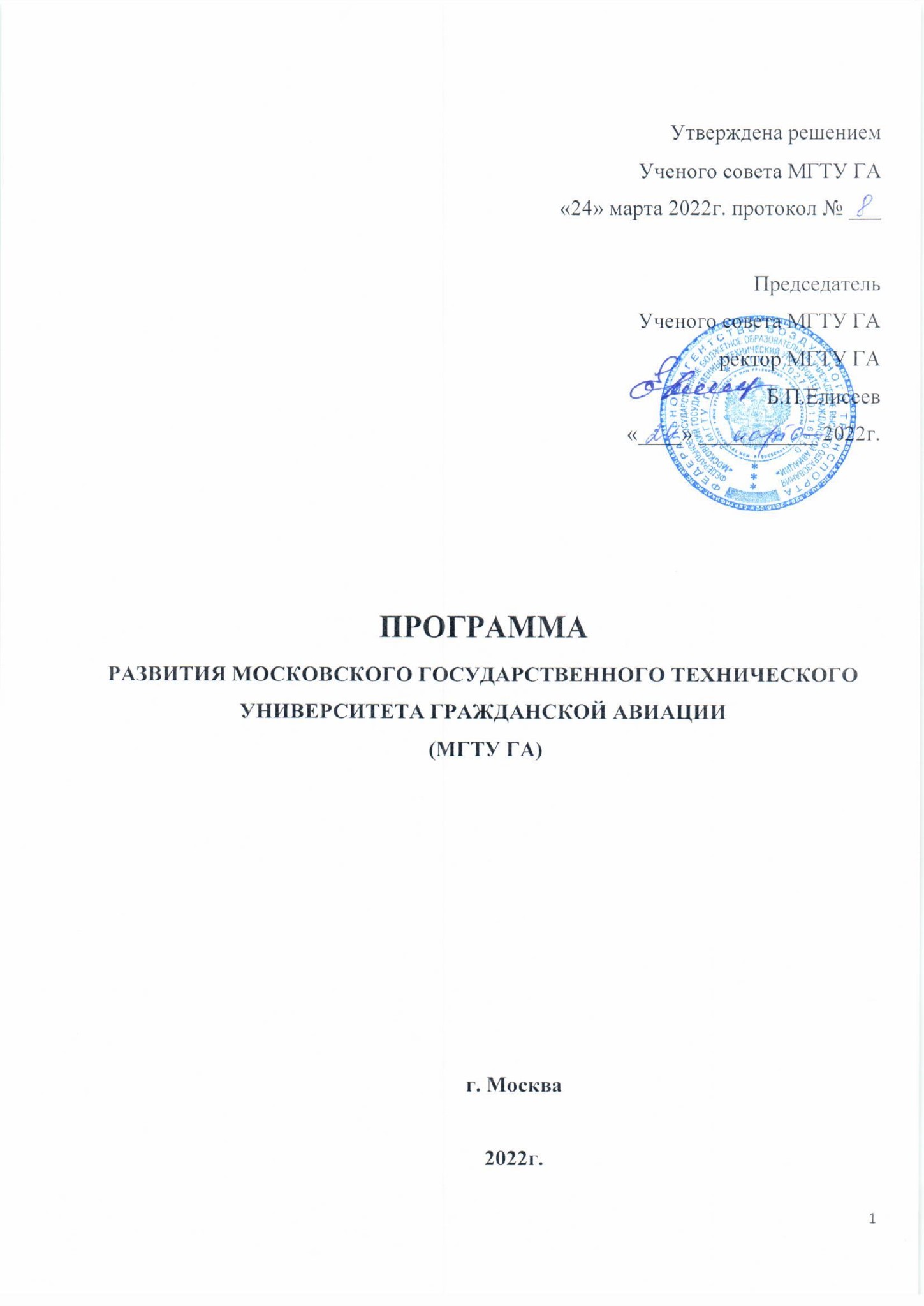 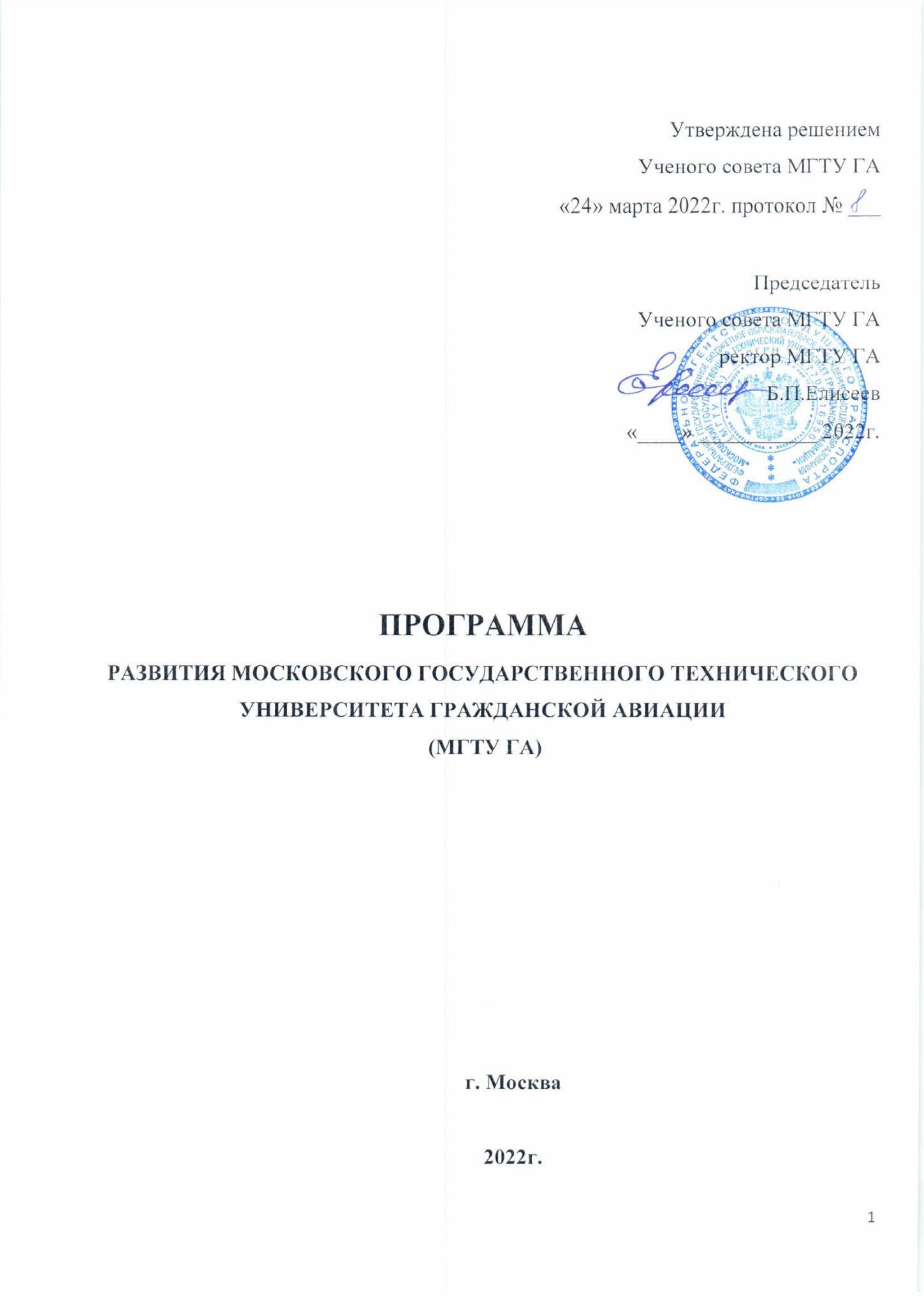 СОДЕРЖАНИЕ1.	ОБЩИЕ ПОЛОЖЕНИЯ…………………………………………..……   41.1.	Краткая характеристика МГТУ ГА (включая филиальную сеть)..…….  41.2.	Описание ключевых результатов развития МГТУ ГА, ориентированных на развитие высшего образования, науки, технологий на региональном, национальном и международном уровне……………………………………………    282.	СТРАТЕГИЯ РАЗВИТИЯ………………………………………..……   312.1.	Описание миссии МГТУ ГА……………………………………..……..    312.2.	Описание стратегической цели…………………………….…….…….    312.3.	Описание целевой модели развития МГТУ ГА и задач по достижению указанной целевой модели…………………………………………… ……………….  342.4.	Мероприятия по участию в социально-экономическом развитии субъекта Российской Федерации……………………………………………………………….    362.5.	Вклад МГТУ ГА в достижение национальных целей развития и реализацию приоритетов научно-технологического развития Российской Федерации…………………………………………………………………………….     372.6.	Реализация цифровой трансформации процессов (образовательных, научно-исследовательских процессов, управления имущественным комплексом, администрирования), в том числе на основе искусственного интеллекта………..    423.	МЕРОПРИЯТИЯ ПО ДОСТИЖЕНИЮ ЦЕЛЕВОЙ МОДЕЛИ РАЗВИТИЯ………………………………………………...………………..……….     443.1. 	Описание мероприятий программы развития…………………....…..…. 443.1.1. Система проектов и действий, обеспечивающих решение МГТУ ГА задач по развитию образовательной, научной, инновационной и международной деятельности……………………………………………………………………………. 443.1.2. Мероприятия, проекты, задачи по развитию человеческого капитала…533.1.3. Мероприятия, проекты, задачи по развитию инфраструктуры……..…. 543.1.4.	Мероприятия, проекты, задачи по развитию цифрового развития……....................................................................................................................  594.	УПРАВЛЕНИЕ РЕАЛИЗАЦИЕЙ ПРОГРАММЫ РАЗВИТИЯ…… 644.1.	Информация о структуре управления программой развития…………    644.2.	Требования к организации и осуществлению внутреннего и внешнего контроля при реализации программы развития……………………………..………..  684.3.	Критерии оценки эффективности реализации программы развития…..  70Приложение 1. Целевые показатели (индикаторы) реализации……………....  72Приложение 2. План мероприятий по реализации программы развития……	75Приложение 3. Объемы и источники финансового обеспечения мероприятий по реализации программы развития………………………………   …………………. 80Приложение 4. Проекты и программы, реализуемые МГТУ ГА, финансовое обеспечение которых осуществляется за счет бюджетных ассигнований федерального бюджета…………………………………………………………………………………   81Общие положенияНастоящая Программа развития МГТУ ГА разработана в соответствии с требованиями Постановления Правительства от 29.12.2021 № 2547 «Об утверждении требований к структуре и содержанию программы развития образовательных организаций высшего образования».Краткая характеристика МГТУ ГА (включая филиальную сеть).Вторая половина 60-х и начало 70-х годов для гражданской авиации СССР были годами интенсивного и успешного развития. Именно в 70-х годах воздушный транспорт стал массовым, им пользовался каждый третий житель страны. Суммарная протяженность авиалиний страны приближалась к 1 млн. километров. Самолеты Аэрофлота совершали регулярные рейсы почти в 90 стран мира.Реконструировались    существующие     и     строились     новые     аэродромы и аэропорты. За короткое время их пропускная способность возросла в 3 раза. Они быстро оснащались новыми средствами обеспечения полетов, более совершенными системами управления воздушным движением, взлетом и посадкой самолетов. Создавались новые авиаремонтные заводы.Столь бурное развитие гражданской авиации потребовало притока высококвалифицированных авиационных специалистов.В этих условиях руководством Министерства гражданской авиации СССР (МГА СССР) было принято решение о создании в Москве института инженеров гражданской авиации (МИИГА).16 апреля 1971 года было подписано постановление Совета Министров СССР «Об организации Московского института инженеров гражданской авиации». Важным событием для становления и развития института в последующие годы стало заседание Коллегии МГА СССР 10 февраля 1972 года, которая, заслушав доклад ректора МИИГА о состоянии и перспективах развития института, приняла решение оказать всемерную поддержку МИИГА в создании современной учебно-лабораторной базы и быстрейшем его становлении. Для учебных целей институту стали выделяться самолеты, вертолеты и необходимое оборудование, средства на строительство нового учебного здания рядом с институтом и жилого дома для преподавателей и сотрудников. На основании решений Коллегии Совет института рассмотрел перспективную структуру МИИГА, утвердил план развития научно- исследовательской работы и создания научно-экспериментальной базы. Было принято решение об открытии аспирантуры.В соответствии с заданием Министерства ГА в институте началась переподготовка руководящих кадров отрасли. С 15 февраля 1972 года приказом Министра гражданской авиации в   состав   МИИГА   были   включены   курсы по повышению квалификации командно-руководящего состава гражданской авиации.В феврале 1977 года институт сделал первый выпуск авиаинженеров дневной формы обучения на механическом и электрорадиотехническом факультетах, а в июне защитили    дипломные   проекты    первые    выпускники    факультета   автоматики и вычислительной техники. Каждый третий дипломный проект был выполнен по заявке авиапредприятий.В июле 1986 года был создан факультет по переподготовке руководящих кадров для работы в представительствах Аэрофлота за рубежом. Научная работа перешла на более высокий уровень организации. Результаты научных работ с успехом экспонировались на международных и республиканских выставках. Ученые вуза выступали на различных научных конгрессах, конференциях и симпозиумах в Австралии, Англии, Бельгии, Венгрии, Голландии, Канаде, Корее, Колумбии, Китае, Перу, Польше, США, Таиланде, Турции, Франции, ФРГ, Швеции, Чехословакии, Японии.Значительным событием в жизни ВУЗа была его аттестация в апреле 1992 года. Решение аттестационной   комиссии   было   единодушным   –   ВУЗ   аттестовать и рекомендовать соответствующим инстанциям рассмотреть вопрос о присвоении ему статуса "технического университета". В июле 1993 года приказом Председателя Госкомитета по высшему образованию Московский институт инженеров гражданской авиации (МИИГА) переименован в Московский государственный технический университет гражданской авиации (МГТУ ГА).В 2015 году Университет получает лицензию Министерства промышленности и торговли РФ на осуществление разработки, производства, испытания и ремонта авиационной техники, что дает право на производство разработанных в студенческом конструкторском бюро сверхлегких самолетов SKY RANGER и многоцелевых дельталетов «Поиск – 06», в полетах на которых принял участие Президент РФ В.В. Путин. Университет регулярно принимает участие в выставке МАКС, неоднократно награждается различными почетными наградами.Качественные изменения происходят в вопросах организации и расширения международных связей. Расширяется число стран, откуда прибывают на учебу иностранцы, с 55 в 2007 году до 66 в 2015 году. В 7 раз (с 7 в 2007г. до 49 в 2015г.) увеличилось число   договоров   о   сотрудничестве   с   зарубежными   странами и организациями, в рамках которых появляется новая форма международного взаимодействия – академическая мобильность, включающая в себя: стажировки студентов и аспирантов за рубежом (Китай, Ирландия); чтение лекций преподавателями Университета студентам зарубежных вузов (Китай, Казахстан) и, наоборот, чтение лекций студентам Университета ведущими специалистами ГА зарубежных стран (Airbus, SITA); стажировки в Университете кубинских преподавателей Школы подготовки и технического персонала института ГА Кубы; переподготовку командно-руководящего состава ГА Монголии; обучение студентов Университета по программам Type Training Boing 737/3/4/500 в РИА (Латвия) и получение сертификата европейского образца. Реализуются совместные научные проекты с Чешским техническим университетом (Прага) и Технологическим университетом Нингбо и Сианьским политехническим университетом (Китай).Активизируется внеучебная и культурно-массовая работа со студентами. Большое внимание уделяется работе с детьми с ограниченными возможностями по здоровью. Студенты принимают участие в вахте «Память». Музей Университета на конкурсе музеев САО г. Москвы занимает почетное 4 место.Состояние спортивно-оздоровительной работы позволяет говорить о ее качественном изменении, произошедшем за последние 5-7 лет. Ежегодно, начиная    с    2010    года, студенты Университета в общекомандном зачете выходят победителями на Московских студенческих играх, регулярно становятся победителями на Спартакиадах транспортных ВУЗов России. Команда по мини-футболу, начиная с 2009 года, становится шестикратным победителем   Общероссийской    Спартакиады    транспортных    ВУЗов.    Дважды, в 2012 году и в 2014 году, футбольная команда Университета становится чемпионом г. Москвы среди студенческих коллективов. Успех сопутствует волейбольной команде, команде настольного тенниса, ставших чемпионами транспортных ВУЗов России. Успехи ВУЗа за последние годы по основным направлениям деятельности являются убедительным свидетельством верно выбранной и последовательно реализуемой Ученым советом и ректоратом МГТУ ГА стратегии его развития.В настоящее время Московский государственный технический университет гражданской авиации – это специализированный ВУЗ России, осуществляющий фундаментальную подготовку специалистов в области эксплуатации авиационной техники для гражданской авиации. МГТУ ГА является вертикально-интегрированным образовательным комплексом, построенным в рамках концепции развития транспортного образования. В Университете реализована концепция обучения в течение всей жизни (не одно образование на всю жизнь, а образование всю жизнь), выстроена система непрерывного образования. На базе МГТУ ГА открыт Учебно-тренажерный центр «Технопарк-БАС» для беспилотных летательных систем массой до 30 кг, в котором созданы условия изучения теоретических и практических аспектов работы беспилотных систем. Современному рынку кадров требуются квалифицированные внешние пилоты, а также инженеры, обладающие соответствующими знаниями и способные обеспечить полноценное техническое обслуживание и ремонт БПЛА. МГТУ ГА зарегистрирован в системе ICAO, что является свидетельством высокого качества образовательных программ, реализуемых в Университете, которые полностью ориентированы на потребности гражданской авиации и соответствуют требованиям ICAO, предъявляемым к учебным заведениям.Материально-техническая база Университета.В настоящее время Университет располагает учебно-материальной базой общей площадью, с учетом филиалов высшего образования и среднего профессионального образования, – 276916,8 кв. м., в том числе:1.	Здания, помещения, находящиеся в оперативном управлении головного Университета, общей площадью 76690,8 кв. м.:-	четыре четырехэтажных здания (учебные корпуса), одно двухэтажное здание (столовая) по адресу: ул. Пулковская, д.6 и одно четырехэтажное здание (учебный корпус) по адресу: ул. Авангардная, д. 7, общей площадью 17804,5 кв. м.;-	пятиэтажный учебный корпус и спортивный зал по адресу: Кронштадтский б-р, д.20, общей площадью 34009,3 кв. м.;-	здание студенческого общежития по адресу: ул. Фестивальная, д. 4, корп. 2, общей площадью 16489,7 кв. м.;-	учебные здания Учебного авиационно-технического центра по адресу: Московская область, Химкинский район, Шереметьевское шоссе, вл. 6, общей площадью 6644,7 кв. м.2.	Здания и помещения филиалов высшего образования и среднего профессионального образования общей площадью 200226,0 кв. м.Питание студентов в г. Москве организовано на базе столовой общей площадью1742,6 кв. м., рассчитанной на 600 посадочных мест, и столовой-буфета на 300 мест.Все здания и помещения Университета оснащены автоматической пожарной сигнализацией и системой оповещения.В Университете создана безбарьерная среда для студентов с ограниченной мобильностью (вход в здание, лестничные пролеты, лифт, специальные пандусы, поручни, расширенные дверные проемы учебных аудиторий, специально оборудованные помещения для приема пищи, туалетные комнаты).Кадровый потенциал Университета.Кадровый потенциал Университета определяют свыше 606 научно- педагогических работников, в том числе 44 доктора и 160 кандидата наук, а также 80 аспирантов. Научный профиль ученых Университета охватывает широкий спектр научных направлений, среди них технические, физико-математические, химические, экономические, философские, юридические, исторические, филологические, социологические, политические, психологические и педагогические науки.Имеющийся потенциал позволил начать реализацию программы модернизации научно-исследовательского процесса и инновационной деятельности МГТУ ГА. Программа развития предусматривает создание точек генерации исследований мирового уровня, развитие инновационной деятельности и международного научного сотрудничества.Работники Университета отмечены государственными и ведомственными наградами, грамотами и благодарностями, в том числе Президента Российской Федерации, Правительства Российской Федерации, Министерства науки и образования Российской Федерации, Министерства просвещения Российской Федерации, Министерства транспорта Российской Федерации, Федерального агентства воздушного транспорта, Мэра и Правительства г. Москвы, ректора МГТУ ГА.В МГТУ ГА созданы условия для использования инноваций в образовательном процессе. Обучающиеся обеспечены тренажерной техникой, позволяющей выполнять профессиональные обязанности по эксплуатации и техническому обслуживанию авиационной техники.В настоящее время в МГТУ ГА и его филиалах восемь учебных классов оснащены современными процедурными тренажерами АСТ/MTD Airbus A320/330, Boeing 737NG на 12 мест с рабочим местом инструктора, тренажерами TST полноразмерной имитации кабины самолетов Airbus 320/330, Boeing 737NG/747; класс специализированных тренажеров располагает тремя модулями по технической эксплуатации авиационной техники. С учетом филиалов Университет располагает 25 единицами процедурных тренажеров по технической эксплуатации летательных аппаратов и авиационных двигателей.Сегодня МГТУ ГА является ведущим высшим учебным заведением России по подготовке авиационных специалистов эксплуатационного профиля для гражданской авиации. В его структуре 4 факультета, 19 отраслевых учебных и научно-исследовательских лабораторий, Институт повышения квалификации и аттестации кадров. В МГТУ ГА реализуются следующие образовательные программы.Образовательные программы высшего образования.Перечень направлений подготовки программ бакалавриата:01.03.04 Прикладная математика;09.03.01 Информатика и вычислительная техника;20.03.01 Техносферная безопасность;23.03.01	Технология транспортных процессов;25.03.01Техническая эксплуатация летательных аппаратов и двигателей;25.03.02	Техническая эксплуатация авиационных электросистем и пилотажно- навигационных комплексов;25.03.03	Аэронавигация.Перечень направлений подготовки программ магистратуры:23.04.01 Технология транспортных процессов;25.04.01	Техническая эксплуатация летательных аппаратов и двигателей;25.04.02	Техническая эксплуатация авиационных электросистем и пилотажно- навигационных комплексов.Перечень направлений подготовки программ специалитета:10.05.02 Информационная безопасность телекоммуникационных систем;25.05.03 Техническая эксплуатация транспортного радиооборудования;25.05.05 Эксплуатация воздушных судов и организация воздушного движения.Перечень направлений и научных специальностей подготовки научных и научно-педагогических кадров в аспирантуре:01.06.01 Математика и механика;02.06.01 Компьютерные и информационные науки;09.06.01 Информатика и вычислительная техника;11.06.01 Электроника, радиотехника и системы связи;16.06.01 Физико-технические науки и технологии;24.06.01 Авиационная и ракетно-космическая техника;25.06.01 Аэронавигация и эксплуатация авиационной и ракетно-космической техники;27.06.01 Управление в технических системах;38.06.01 Экономика;39.06.01 Социологические науки;46.06.01 Исторические науки и археология;47.06.01 Философия, этика и религиоведение;2.3.3 Автоматизация и управление технологическими процессами и производствами;2.3.6 Методы и системы защиты информации, информационная безопасность;2.2.13 Радиотехника, в том числе системы и устройства телевидения;2.2.16 Радиолокация и радионавигация;2.4.5 Энергические системы и комплексы;2.9.1 Транспортные и транспортно-технологические системы страны, ее регионов и городов, организация производства на транспорте;2.9.6 Аэронавигация и эксплуатация авиационной техники;2.9.8 Интеллектуальные транспортные системы;2.9.9 Логистические транспортные системы;2.9.10 Техносферная безопасность транспортных систем;2.5.22 Управление качеством продукции. Стандартизация. Организация производства;5.6.6 История науки и техники;5.7.6 Философия науки и техники.Образовательные программы среднего профессионального образования:23.02.03 Техническое обслуживание и ремонт автомобильного транспорта; 25.02.01Техническая эксплуатация летательных аппаратов и двигателей;  25.02.02 Обслуживание    летательных   аппаратов горюче-смазочными материалами;  25.02.03 Техническая эксплуатация электрифицированных и пилотажно- навигационных комплексов; 25.02.06 Производство и обслуживание авиационной техники; 25.02.08 Эксплуатация беспилотных авиационных систем; 09.02.03 Программирование в компьютерных системах; 09.02.01 Компьютерные системы и комплексы;11.02.06 Техническая эксплуатация транспортного радиоэлектронного оборудования (по видам транспорта);13.02.11 Техническая эксплуатация и обслуживание электрического и электромеханического оборудования (по отраслям); 38.02.01 Экономика и бухгалтерский учет (по отраслям); 43.02.06 Сервис на транспорте (по видам транспорта). Образовательные	программы	дополнительного профессионального образования:Университет имеет шесть филиалов, реализующих образовательные программы высшего образования, среднего профессионального образования и дополнительного профессионального образования в городах: г. Иркутск, г. Ростов-на-Дону, г.  Егорьевск Московской области, г. Кирсанов Тамбовской области, г. Рыльск Курской области и г. Троицк Челябинской области.Иркутский филиал МГТУ ГА реализует подготовку авиационных специалистов по программам ВО, СПО и ДПО. За годы своей деятельности Иркутский филиал МГТУ ГА подготовил более 10 тысяч специалистов для гражданской авиации, большая часть которых трудятся на авиапредприятиях Сибирского и Дальневосточного федеральных округов. В филиале обучаются более 1700 студентов и курсантов, трудятся 126 преподавателей с многолетним опытом работы.В составе филиала: 3 факультета;5 кафедр высшего образования (ВО);3 отделения среднего профессионального образования (СПО);Базовая кафедра (на базе предприятий: «Аэропорт-Иркутск», а/к «Ангара», а/к «Ираэро», филиал "Аэронавигация Восточной Сибири");5 учебно-лабораторных корпусов общей площадью 21 634 кв. м.;Учебный аэродром с 11 воздушными судами: Ил-76, Ту-154, Ан-24/26, Ми-8Т, Ан-2;Центр дополнительного профессионального образования;Центр обучения авиационных специалистов;Центр тренажерной подготовки, располагающий тренажерами воздушных судов Airbus-320/330, Boeing-737NG, Ан-148, Ан-24/26;3 студенческих общежития;Комбинат питания, клуб «Орбита».Профессорско-преподавательский состав (61 чел.) и штатные преподаватели СПО (42 чел.) имеют высокую квалификацию:Иркутский филиал МГТУ ГА имеет лицензию на реализацию следующих направлений подготовки и специальностей: Ежегодно Иркутский филиал МГТУ ГА выпускает около 380 специалистов среднего и высшего звена по очной и заочной формам обучения. В таблице представлены данные по выпуску специалистов в 2021 г.     В системе подготовки авиаспециалистов, реализуемой Росавиацией, Иркутский филиал МГТУ ГА является обособленным структурным подразделением МГТУ ГА, специализирующимся на подготовке инженерно-технического персонала. В Учебно-тренажерном центре филиала имеются тренажеры современных ВС Airbus 320/330 и Boeing 737 NG, предназначенные для подготовки и повышения квалификации инженерно-технического персонала. Учебный аэродром филиала имеет в своем составе 11 учебных ВС. В рамках Авиационного учебного центра МГТУ ГА Центр обучения авиационных специалистов филиала проводит переподготовку и повышение квалификации работников ГА, относящихся к категории авиационного персонала. Центр дополнительного профессионального образования занимается вопросами повышения квалификации слушателей, не относящихся к категории авиаперсонала.Ростовский филиал МГТУ ГА реализует подготовку специалистов по программам высшего и дополнительного профессионального образования. За годы своей деятельности Ростовский филиал МГТУ ГА подготовил несколько тысяч специалистов для гражданской авиации, большая часть которых трудятся на авиапредприятиях Южного федерального округа, а также за рубежном. Начиная с 1994 года, Ростовский филиал МГТУ ГА выпустил почти 3000 специалистов. В филиале средняя численность обучающихся составляет около 1000 студентов, трудятся 25 преподавателей с многолетним опытом работы.В составе филиала: 4 кафедры высшего образования (ВО);1 учебно-лабораторный корпус общей площадью 2442 кв. м.;Учебно-тренажерный центр, реализующий программы ДПО в соответствии с лицензией Министерства науки и высшего образования РФ.Профессорско-преподавательский состав (25 чел.) имеют высокую квалификацию:Ростовский филиал МГТУ ГА имеет лицензию на реализацию следующих направлений подготовки и специальностей: Ежегодно Ростовский филиал МГТУ ГА выпускает около 100 специалистов по программам высшего образования по заочной форме обучения. В 2023 году филиал выпустит первых специалистов по очной форме обучения. В таблице представлены данные по выпуску специалистов в 2021 г. В системе подготовки авиаспециалистов, реализуемой Росавиацией, Ростовский филиал МГТУ ГА является обособленным структурным подразделением МГТУ ГА, специализирующимся на подготовке инженерно-технического персонала. на подготовке инженерно-технического персонала. В Учебно-тренажерном центре филиала имеются специализированные тренажеры производства «НИТА», предназначенные для подготовки и инженерно-технического персонала. Развивается направление реализации практики на базе авиационных предприятий за счет организации распределенного вида практической подготовки. Большое внимание уделяется привлечению обучающихся очной формы обучения к участию в научных мероприятиях и общественных движениях.Егорьевский авиационный технический колледж имени В.П. Чкалова – филиал МГТУ ГА готовит авиационные кадры с 1918 года. В настоящее время в колледже обучаются более 1700 курсантов очной и заочной формы обучения, в том числе из стран ближнего зарубежья.В составе филиала: 4 отделения; Центр довузовского и заочного обучения;4 учебных корпуса; Учебный авиационный аэродром;Вертолетная площадка; Центр тренажерной подготовки, располагающий тренажерами воздушных судов Airbus-320/330, Boeing-737NG;3 студенческих общежития;Столовая;Бассейн;Амбулатория.	В филиале работают штатных преподавателей – 61 чел., из которых имеют высшую квалификационную категорию 34 чел. (56%), первую квалификационную категорию 19 чел. (31%), 8 кандидатов наук, 1 Заслуженный работник транспорта Российской Федерации, 1 Заслуженный учитель Российской Федерации, 15 Почетных работников среднего профессионального образования Российской Федерации, 8 Почетных работников транспорта России, 16 Отличников Аэрофлота. Преподавательский состав имеет большой опыт производственной и педагогической работы, поддерживает постоянную связь с подразделениями гражданской авиации, в которых работают или будут работать выпускники колледжа.Егорьевский АТК имени В.П. Чкалова – филиал МГТУ ГА имеет лицензию на реализацию следующих специальностей: 23.02.03 Техническое обслуживание и ремонт автомобильного транспорта;25.02.01 Техническая эксплуатация летательных аппаратов и двигателей; 25.02.02 Обслуживание летательных аппаратов горюче-смазочными материалами; 25.02.03	 Техническая эксплуатация электрифицированных и пилотажно-навигационных комплексов.Ежегодно Егорьевский АТК имени В.П. Чкалова – филиал МГТУ ГА выпускает около 320 специалистов среднего звена по очной и заочной формам обучения. Колледж имеет базу практического обучения, в которую входят: учебная авиационная техническая база с ангаром и учебным аэродромом с авиационной техникой (самолеты ТУ-154, Ан-24, Як-42, Ан-2, комплекты наземного оборудования), учебный полигон ГСМ.В учебно-тренажерном центре филиала имеются тренажеры современных ВС Airbus 320/330 и Boeing 737 NG, предназначенные для подготовки курсантов и повышения квалификации инженерно-технического персонала. В рамках Авиационного учебного центра МГТУ ГА филиал проводит переподготовку и повышение квалификации авиационного персонала.Кирсановский авиационный технический колледж – филиал МГТУ ГА реализует подготовку авиационных специалистов по программам СПО и ДПО. За годы своей деятельности Кирсановский АТК –  филиал МГТУ ГА подготовил более 18 тысяч специалистов для гражданской авиации. В настоящее время филиал насчитывает 1124 курсанта по двум специальностям – «Техническая эксплуатация летательных аппаратов и двигателей» и «Техническая эксплуатация электрифицированных и пилотажно-навигационных комплексов» на очном и заочном отделениях.В составе филиала: 5 учебно-лабораторных корпусов общей площадью 8356 кв. м.;Учебный аэродром с 8 воздушными судами: ТУ-134А-3шт., АН-2-2шт., Л-410УВП-3шт.;Спортивный зал с тиром;Авиационный учебный центр;Компьютерный центр;Библиотека с читальным залом;Мини типография;2 общежития на 630 мест;Столовая на 240 мест;Волонтёрский отряд «Крылья».Общая численность преподавательского состава Кирсановского АТК – филиала МГТУ ГА 80 человек, из них штатных преподавателей 52 чел. (65%), по совмещению 17 чел. (21%), мастеров производственного обучения 10 чел. (12,5%), руководитель физического воспитания 1 чел. (1,25%). Преподаватели имеют квалификацию:Кирсановский АТК – МГТУ ГА имеет лицензию на реализацию следующих направлений подготовки и специальностей: Ежегодно Кирсановский АТК – филиал МГТУ ГА выпускает более 250 специалистов среднего звена по очной и заочной формам обучения. В таблице представлены данные по выпуску специалистов в 2021 г. Учебный аэродром филиала имеет в своем составе 8 учебных ВС. Авиационный учебный центр работает согласно Руководству по организации деятельности авиационного учебного центра МГТУ ГА. Реализация видов деятельности в части обеспечения качества учебного процесса осуществляется согласно Руководству по качеству АУЦ МГТУ ГА. В течение всего учебного года проводились курсы повышения квалификации и переподготовки по программам согласно Сертификату. В 2020-2021 учебном году было обучено по программам Сертификата 221 человек, их них 188 курсантов и 33 человека из авиационных предприятий.Рыльский АТК – филиал МГТУ ГА реализует подготовку авиационных специалистов по программам СПО и ДПО. За годы своей деятельности Рыльский АТК – филиал МГТУ ГА подготовил более 18 тысяч специалистов для гражданской авиации, которые трудятся во всех уголках России, ближнего и дальнего зарубежья. В колледже получают специальность более 900 обучающихся.  Наиболее значимыми структурными подразделениями колледжа являются:Отделение ТЭТРО и АиРЭО;Отделение ЭСТОП и ЭВМ;Заочное отделение;Учебно-производственная база;Учебно-производственные мастерские;Отдел дополнительного образования;Организационно- воспитательный отдел.В колледже сформировался квалифицированный коллектив, потенциал которого способен обеспечить подготовку специалистов по всем специальностям в соответствии с требованиями ФГОС СПО. В настоящий момент в колледже работают 54 штатных преподавателя. Штатных преподавателей, имеющих высшую квалификационную категорию – 34 чел., первую квалификационную категорию – 13 чел., 2 штатных преподавателя и 1 совместитель имеют ученую степень кандидата наук.Рыльский АТК – филиал МГТУ ГА имеет лицензию на реализацию следующих программ: Ежегодно Рыльский АТК – филиал МГТУ ГА выпускает около 250 специалистов среднего звена по очной и заочной формам обучения. Для подготовки специалистов в колледже действует более 50 тематических кабинетов, 7 компьютерных классов, более 30 лабораторий. Большинство лабораторий и кабинетов оборудованы мультимедийными комплексами. Учебно-производственная база оснащена современным действующим авиационным оборудованием. Отдел дополнительного образования занимается вопросами повышения квалификации слушателей, по двум направлениям деятельности:- «Техническая эксплуатация транспортного радиоэлектронного оборудования»;- «Техническая эксплуатация и обслуживание электрического и электромеханического оборудования». Троицкий АТК – филиал МГТУ ГА реализует подготовку авиационных специалистов по программам СПО и ДПО. За годы существования Троицкого АТК – филиала МГТУ ГА колледж подготовил более 16 тысяч молодых специалистов для гражданской авиации, большая часть которых трудятся практически во всех предприятиях гражданской авиации России. В филиале обучаются свыше 900 курсантов, работают 45 преподавателей с многолетним опытом работы.В составе филиала: 6 отделений среднего профессионального образования;8 цикловых комиссии;4 учебно-лабораторных корпусов общей площадью 26 712 кв. м.;Учебный аэродром с 6 макетами воздушных судов: Ан-2, Як-42, Ан-24, Ми-8Т; Центр обучения авиационных специалистов;2 студенческих общежития;Библиотека, столовая, спортивная база и клуб.Преподавательский состав (45 чел.) имеют высокую квалификацию:Троицкий АТК – филиал МГТУ ГА имеет лицензию на реализацию следующих направлений подготовки и специальностей: Ежегодно Троицкий АТК – филиал МГТУ ГА выпускает около 250 специалистов среднего звена по очной и заочной формам обучения. В таблице представлены данные по выпуску специалистов в 2021 г. В рамках Авиационного учебного центра МГТУ ГА Центр обучения авиационных специалистов филиала проводит повышение квалификации работников ГА, относящихся к категории авиационного персонала.  Описание ключевых результатов развития МГТУ ГА, ориентированных на развитие высшего образования, науки, технологий на региональном, национальном и международном уровне.Сильные позиции   МГТУ   ГА – система подготовки кадров по широкому спектру направлений и специальностей, соответствующих приоритетным направлениям модернизации и технологического развития отечественной экономики. МГТУ ГА   за   последние   десятилетия   достиг   значительных   результатов       в научной и образовательной сфере, в области материального обеспечения своей деятельности.В МГТУ ГА созданы условия для использования инноваций в образовательном процессе. Обучающиеся обеспечены тренажерной техникой, позволяющей выполнять профессиональные обязанности по эксплуатации и технического обслуживания авиационной техники.Сегодня в МГТУ ГА:-	кафедры МГТУ ГА разрабатывают и внедряют новые дидактические приемы обучения в бакалавриате, специалитете и магистратуре, активно используют информационно-развивающие и интерактивные технологии обучения, ориентированные на прочное усвоение информации, формирование стройной системы знаний, владение   и   свободное   оперирование   изученными   методами и приемами. Разработано и успешно используется методическое обеспечение самостоятельной работы студентов, повышающее усвоение ими знаний при самостоятельной работе. Укрепляются связи с работодателями, в т.ч. путем создания базовых кафедр;-	бакалавриат по программам в МГТУ ГА нацелен на подготовку квалифицированных кадров, владеющих основами   профессиональной   культуры и базовыми компетенциями;-	магистратура в МГТУ ГА готовит высококвалифицированных практиков и исследователей для работы в различных областях гражданской авиации. Особое значение приобретает междисциплинарная направленность магистерских программ, реализующихся на стыке областей знаний (например, экономики и технической эксплуатации, экономики и менеджмента, экономики и информатики и др.);-	инновационный характер развития образовательной деятельности в МГТУ ГА реализуется на основе трансляции инновационных разработок путем внедрения в учебный процесс результатов научных исследований по профильным дисциплинам, подготовки студентами реальных проектов в различных областях гражданской авиации. Особое значение приобретает привлечение студентов к научно- исследовательской работе как в форме участия в международных и межвузовских научных конференциях, конкурсах, выставках и т.д., так и в составе творческих коллективов кафедр, научных институтов и научно-образовательных центров (НОЦ) в целях развития самостоятельной работы студентов и индивидуализации обучения;-	продолжает развиваться и совершенствоваться система непрерывного образования, обеспечивающая подготовку научно-педагогических кадров, а также повышение их квалификации по приоритетным для МГТУ ГА направлениям;-	применяются новые формы и методы обучения путем создания программных продуктов учебного назначения, объединяющих достижения инновационных информационно-коммуникационных технологий с достижениями современных научно-педагогических технологий;-	функционирует развитая информационно-технологическая инфраструктура, включающая   в   себя    мощную   базу   вычислительной   техники, объединенной в проводные и беспроводные локальные сети во всех учебных корпусах, систему технических средств обучения, распределенную образовательную среду;-	большинство административных и научно-образовательных процессов автоматизировано: внедрена система интегрированных коммуникаций Microsoft Office 365, включающая систему электронной почты, видеоконференцсвязи, совместной работы с документами, автоматизированная система контроля управления доступом, учетная информационная система «1С» и др.;-	развивается корпоративный портал www.mstuca.ru, дистанционная поддержка учебного процесса обеспечивается   цифровыми   текстовыми, презентационными и видеоматериалами, а также тестами для самопроверки;-	в учебном процессе и научной деятельности используется современное лицензионное коммерческое и свободное программное обеспечение;-	библиотека предоставляет оперативный доступ как к традиционным печатным документам, так и к электронным научно-образовательным ресурсам, а также удаленный доступ к ряду мировых и отечественных информационных ресурсов.Стратегия развития Описание миссии МГТУ ГА. Миссия    МГТУ     ГА     заключается     в     развитии     интеллектуального и экономического потенциала страны на основе развития его образовательного ресурса, воспроизводства и распространения передовых знаний, интеграции научных исследований и практической деятельности специалистов-профессионалов, обладающих инновационным типом мышления, владеющих современными технологиями, а также в повышении благосостояний работников ВУЗа. Описание стратегической цели.Стратегическая цель МГТУ ГА – формирование научно-образовательного, аналитического, консалтингового и проектного центра подготовки высококвалифицированных специалистов гражданской авиации международного уровня за счет развития учебных, научных и организационно-методических ресурсов ВУЗа.Стратегическая цель включает в себя.Достижение показателей и соответствие критериям, установленным образовательным организациям, входящим в категорию «Национальный исследовательский университет».Вхождение в число ведущих ВУЗов России, обеспечение устойчивого развития на основе комплекса научно-образовательных междисциплинарных сетевых платформ национального и мирового уровня.Сохранение разнообразия научно-методических направлений, развитие МГТУ ГА как опорного центра инновационного, культурного развития и ведущего образовательного учреждения, осуществляющего непрерывную подготовку авиационного персонала гражданской авиации.Создание в МГТУ ГА «платформ развития» – междисциплинарных научно-образовательных направлений деятельности, которые являются «точками роста» для Университета в целом и способны обеспечивать результаты, имеющие высокое признание на национальном и мировом уровне. В основе успешности данных «точек роста» лежит высокая потребность государства и общества в результатах их деятельности, большой  материальный и кадровый потенциал, накопленный МГТУ ГА, а также широкая система сетевого взаимодействия с эффективными российскими и зарубежными партнерами:•	организация и обеспечение образовательной деятельности в области подготовки авиационного персонала, летного состава воздушных судов и персонала, обеспечивающего организацию воздушного движения и использования воздушного пространства, в том числе в соответствии с международными требованиями, признаваемыми Российской Федерацией, и федеральными авиационными правилами;•	завоевание лидирующих позиций на международном рынке образовательных услуг в области гражданской авиации; •	разработка конкурентоспособных инновационных научно-образовательных технологий в области гражданской авиации с целью привлечения дополнительных финансовых средств для развития МГТУ ГА;     •	пропаганда достижений и возможностей университетского комплекса в образовательной, научной и инновационной деятельности через участие в международных выставках, организация интернет-конференций по научным, образовательным и методическим проблемам;•	наращивание экспорта качественных образовательных услуг, создание условий для получения образования в МГТУ ГА для иностранных граждан и укрепление культурного и интеллектуального влияния России в мире.  Продвижение русского языка в мировом образовательном пространстве;•	развитие МГТУ ГА как опорного центра принятия и реализации решений в области гражданской авиации на уровне Российской Федерации, своего рода «эксперта» Федерального агентства воздушного транспорта, служащего его опорой при подготовке нормативных актов, программ и планов развития гражданской авиации, при экспертизе и реализации этих документов.Развитие МГТУ ГА как научно-методического центра гражданской авиации, консолидирующим выполнение научных исследований по актуальным проблемам развития воздушного транспорта:научные исследования в области организации, выполнения, обеспечения и обслуживания полетов воздушных судов, воздушных перевозок и авиационных работ, организации и обеспечения обслуживания пассажиров, багажа, грузов и почты;научные исследования в области организации воздушного движения и использования воздушного пространства;научные исследования в области эксплуатации и обслуживания объектов авиационной инфраструктуры, организации и обеспечения производственно-хозяйственной деятельности аэропортов, управления производственно-технологическими процессами на воздушном транспорте, обеспечения качества выполняемых в гражданской авиации работ и оказываемых услуг;научные исследования в области обеспечения безопасности полетов воздушных судов и безопасности использования воздушного пространства;научные    исследования     в     области     обеспечения     авиационной и (или) транспортной безопасности, организации и обеспечения безопасности технологических процессов и производств на воздушном транспорте;научные исследования в области сертификации, эксплуатации, технического обслуживания и ремонта авиационной техники, транспортного радиотехнического оборудования, авиационных электросистем и пилотажно- навигационных комплексов;научные исследования в области разработки новых и совершенствования существующих технологических процессов технического обслуживания и ремонта авиационной техники, транспортного радиотехнического оборудования, авиационных электросистем и пилотажно-навигационных комплексов;организация, обеспечение и проведение научно-исследовательских, научно-технических, опытно-конструкторских и технологических работ в области аэронавигации и эксплуатации воздушного транспорта, техники и технологий воздушного транспорта, эксплуатации авиационной техники;поисковые научные исследования в области подготовки авиационного персонала, летного состава воздушных судов и персонала, обеспечивающего организацию воздушного движения и использования воздушного пространства, в том числе в соответствии с международными требованиями, признаваемыми Российской Федерацией, и федеральными авиационными правилами.Реализация вышеперечисленных целей укрепит позиции МГТУ ГА в России и позволит привлечь дополнительное финансирование за счет федеральных целевых программ, реализуемых в сфере гражданской авиации, и федеральных программ поддержки вузовского образования и науки.При этом перспективной стратегической задачей является развитие в МГТУ ГА Центров компетенции:в области обеспечения безопасности полетов;в области технической эксплуатации ВС ГА;в области подготовки кадров для гражданской авиации (с упором на освоение методологии и инструментов процессного управления). Описание целевой модели развития МГТУ ГА и задач по достижению указанной целевой модели.С учетом современных проблем в развитии экономики России и системы среднего профессионального и высшего образования страны, а также в развитии гражданской авиации, необходимыми условиями достижения стратегических целей является достижение мирового уровня по основным направлениям деятельности Университета на основе:развития интеграционного, компетентностного, инновационного подходов к научно-образовательной деятельности;соединения образовательного и научно-исследовательского процессов, обновления учебной и исследовательской лабораторной базы;значительного улучшения социальных условий работников и обучающихся, укрепления кадрового потенциала МГТУ ГА;развития использования интенсивных форм обучения на основе компьютерных и информационно-коммуникационных образовательных технологий;расширения спектра образовательных услуг за счет реализации непрерывного многоуровневого образования, в том числе в форме дистанционного обучения и открытого образования, в соответствии с запросами экономики и потребностями личности;- укрепления позиций   МГТУ   ГА   как   центра   компетенции   в   области гражданской    авиации, расширения    и    укрепления     центров     компетенции по направлениям научно-образовательных платформ;укрепления позиций МГТУ ГА в международном образовательно-научном сообществе.Достижение стратегических целей предполагает решение следующих задач:Модернизация	образовательной	деятельности;Модернизация научно-исследовательского процесса и инновационной деятельности;Информатизация и развитие телекоммуникаций;Развитие международного сотрудничества;Активизация	патриотической, 	воспитательной и профориентационной работы;Ориентация кадровой и социальной политики; Совершенствование организационной структуры и системы управления;Ориентация	финансово-экономической	деятельности;Укрепление материальной базы.Решение указанных задач должно обеспечить стабильное поступательное развитие    МГТУ    ГА    на     основе     Стратегии     развития, ориентированной на    инновационное   развитие, удовлетворение    современных    образовательных и интеллектуальных потребностей личности, экономическое, социальное и духовное развитие профессионального сообщества. Мероприятия по участию в социально-экономическом развитии субъекта Российской Федерации.Важнейшая роль стратегии социально-экономического развития регионапредъявляет повышенные требования к качеству ее разработки. Одним из механизмов контроля качества разработки стратегического плана, является оценка его эффективности, проводимая по итогам реализации. В МГТУ ГА для оценки эффективности стратегии определены цели по участию в социально-экономическом развитии субъекта Российской Федерации:- превращение научной деятельности МГТУ ГА в фактор инновационного экономического развития Московского региона и страны в целом; - обеспечение самоокупаемости научных исследований, повышение благосостояния работников и развитие материальной базы МГТУ ГА.Основные мероприятия по реализации целей. Расширение спектра фундаментальных исследований, в том числе в междисциплинарных областях, на обеспечение проведения прикладных научных исследований и опытно-конструкторских разработок на основе тесной связи с реальным сектором экономики в приоритетных направлениях развития Университета. Кадровое обеспечение Университета, предприятий гражданской авиации, а также авиационной, ракетной, космической, оборонной и других высокотехнологичных отраслей промышленности, повышение престижа работы в этих отраслях.Создание совместно со стратегическими партнерами Университета системы ресурсных центров, центров коллективного пользования уникальным оборудованием, развитие научно-образовательных тренажерных центров Университета для проведения научных исследований, подготовки и переподготовки кадров, в том числе для подготовки кадров высшей квалификации, предусматривая при этом обеспечение центров новейшим оборудованием, а также приглашение ведущих российских и зарубежных ученых для достижения результатов мирового уровня.Реализация поставленных целей окажет существенное влияние на решение важных научно-технических проблем функционирования воздушного транспорта, повысит уровень квалификации и профессиональной культуры специалистов и положительно повлияет на систему подготовки кадров для гражданской авиации. Вклад МГТУ ГА в достижение национальных целей развития и реализацию приоритетов научно-технологического развития Российской Федерации.Укрепление авторитета МГТУ ГА как инновационного научно- образовательного центра, тесно взаимодействующего с ведущими авиационными НИИ, ОКБ и предприятиями отрасли оказывает существенное влияние на решение важных научно- технических проблем функционирования воздушного транспорта, повышает уровень квалификации и профессиональной культуры специалистов и положительно влияет на систему подготовки кадров для гражданской авиации. МГТУ ГА один из ведущих авиационных университетов России, устраняющий системный разрыв между фундаментальными и прикладными исследованиями, между результатами научно-технической деятельности, подготовкой кадров и производством.Реализация стратегических целей, обозначенных в п.2.2 настоящего документа, по вхождению МГТУ ГА в предметные рейтинги университетов реализована с учетом ряда нормативных документов: - Указа Президента России от 7 мая 2018 года №204 «О национальных целях и стратегических задачах развития Российской Федерации на период до 2024 года»;- Послания Президента России Федеральному Собранию от 1 марта 2018 года, - Стратегии национальной безопасности Российской Федерации;- Прогноза социально-экономического развития Российской Федерации на период до 2024 года;-  основных направлений деятельности Правительства Российской Федерации на период до 2024 года (далее – ОНДП), одобренных на заседании Правительства 27 сентября 2018 года.Реализация поддержки и развития науки в МГТУ ГА идет по нескольким направлениям, в том числе в рамках государственных программ и национальных проектов. Одна из таких программ – государственная программа Российской Федерации "Научно-технологическое развитие Российской Федерации" (ГП НТР)  (утверждена Постановлением Правительства РФ №377 от 29 марта 2019 года). Данная ГП тесно интегрирована с несколькими национальными проектами и поэтому направлена на реализацию не только стратегии научно-технологического развития РФ и показателей самой ГП НТР РФ на период 2019-2030 годы, но и на выполнение ключевых показателей национальных проектов «Наука», «Образование», «Цифровая экономика», в частности по таким направлениям как:- повышение численности молодых исследователей в возрасте до 39 лет в общей численности российских исследователей;- повышение показателей публикационной активности;- повышение глобальных рейтингов российских университетов;- и ряду других.Эти же показатели являются основными в соответствующих федеральных целевых программах, реализуемых в рамках национальных проектов, в том числе в таких, как:- развитие кадрового потенциала в сфере исследований и разработок, сроки реализации: 31.12.2019 – 31.12.2024; - развитие передовой инфраструктуры для проведения исследований и разработок в Российской Федерации, сроки реализации: 31.12.2019 – 31.12.2024;- развитие научной и научно-производственной кооперации, сроки реализации: 31.12.2019 – 31.12.2024,и некоторых других.Перечень целевых показателей и индикаторов национальных проектов, Федеральных целевых и государственных программ, реализуемых МГТУ ГА в рамках выполнения научно-исследовательских работ, представлен в таблице 2.5.1.   Таблица 2.5.1 Целевые показатели и индикаторы Национальных проектов, Федеральных и государственных программ, реализуемых МГТУ ГА в рамках выполнения научно-исследовательских работ Реализация цифровой трансформации процессов (образовательных, научно-исследовательских процессов, управления имущественным комплексом, администрирования), в том числе на основе искусственного интеллекта.Основной целью цифровой трансформации МГТУ ГА является обеспечение эффективной информационной поддержки участников образовательных отношений в рамках организации процесса получения образования и управления образовательной деятельностью. Расширение возможностей использования в образовательном процессе информационно-коммуникационных технологий за счет разработки и внедрения инновационных подходов к обучению приведет к усилению роли самостоятельной работы студентов и совершенствованию контроля знаний студентов на всех этапах обучения. Основными стратегическими инициативами на пути цифровой трансформации МГТУ ГА являются следующие. Расширение спектра прикладных научных исследований по приоритетным направлениям развития науки и техники и критическим технологиям.Достижение лидирующих позиций в области гражданской авиации.Создание и поддержка базы данных по научно-исследовательским и опытно-конструкторским разработкам, обеспечение удаленного доступа к базе данных, создание системы электронного документооборота.Расширение и укрепление международных связей и сотрудничества с вузами-партнерами из стран СНГ, Балтии и Дальнего зарубежья.Увеличение количества курсов, программ, отдельных блоков дисциплин, читаемых     на    английском    языке.    Издание    учебно-методических    пособий на английском языке.Создание на сайте МГТУ ГА англоязычного информационного кластера, отражающего научный и образовательный потенциал университета.Развитие центров компетенций, сформированных на базе научно-образовательных платформ МГТУ ГА.Развитие механизмов защиты прав интеллектуальной собственности и обеспечение информационной безопасности. Обучение ученых, студентов и аспирантов МГТУ ГА коммерциализации интеллектуальной собственности, коммерческому менеджменту.Развитие инновационной инфраструктуры МГТУ ГА (бизнес-инкубатора, научно-технологического парка, центра трансфера технологий, учебного центра развития малого   предпринимательства) и   интеграция   ее   в   экономическое и образовательное пространство города Москвы.Создание инфраструктуры студенческой инновационной деятельности.Совершенствование механизмов организации инновационной деятельности в университете и использования для этой деятельности научных и производственных мощностей МГТУ ГА, ресурсов инфокоммуникационной сети.Разработка предложений по совершенствованию нормативно-правовой базы инновационной деятельности в науке и образовании.Решение указанных задач обеспечит:- координацию деятельности структурных подразделений МГТУ ГА, принимающих участие в подготовке национальных кадров для гражданской авиации зарубежных стран;- существенный вклад в системную модернизацию высшего и послевузовского профессионального образования;- эффективную интеграцию науки и образования;- формирование кадрового и научного потенциала гражданской авиации;- опережающую	подготовку	специалистов в приоритетных направлениях развития университета;- эффективный трансфер технологий в экономику страны;- развитие базы данных научных и методических публикаций МГТУ ГА с доступом в оn-line режиме, а также регламента по ее ведению и использованию.МЕРОПРИЯТИЯ ПО ДОСТИЖЕНИЮ ЦЕЛЕВОЙ МОДЕЛИ РАЗВИТИЯОписание мероприятий программы развития.3.1.1. Система проектов и действий, обеспечивающих решение МГТУ ГА задач по развитию образовательной, научной, инновационной и международной деятельности.Целевая модель развития МГТУ ГА направленна на достижение стратегической цели. Базовой нормативно-правовой основой целевой модели развития МГТУ ГА являются следующие нормативные правовые документы и программы, определяющие национальные приоритеты развития страны и региона:  Указы Президента РФ «О национальных целях и стратегических задачах развития Российской Федерации на период до 2024 года» от 7 мая 2018 г. № 204; «О долгосрочной государственной экономической политике» от 7 мая 2012 г. № 596; «О мерах по реализации государственной политики в образования и науки» от 7 мая 2012 г. № 599;  Федеральные законы «Об образовании в Российской Федерации» (утв. 29.12.2012 г. № 273-ФЗ) и «О науке и государственной научно-технической политике» (утв. 23.08.1996 г. № 127-ФЗ);  Стратегия научно-технологического развития Российской Федерации (утв. Указом Президента Российской Федерации от 01.12.2016 г. № 642); Основным методом разработки целевой модели МГТУ ГА стал сравнительный анализ, который позволил выявить факторы внутренней и внешней среды с последующим определением возможных траекторий и моделей конкретизации содержательной и структурной сущности целевой модели и определить цели стратегического развития Университета.Стратегическими целями Университета являются:завоевание лидирующих мировых позиций в подготовке специалистов гражданской авиации путем совершенствования системы профессионального образования за счет широкого внедрения в образование новых информационных технологий и усиления интеграции учебного процесса и научных исследований, а также за счет развития системы многоуровневого непрерывного профессионального образования специалистов в течение всего периода их трудовой деятельности, основанной на использовании современных инфокоммуникационных технологий, в том числе дистанционного и открытого образования;укрепление позиций МГТУ ГА как федерального и регионального центра компетенции в области эксплуатации гражданской авиации, достижение стратегических целей; поддержка и развитие в МГТУ ГА инновационной образовательной среды в целях диверсификации и трансфера авиационных образовательных технологий в подготовку конкурентоспособных специалистов для гражданской авиации, способных решать задачи по совершенствованию организации функционирования воздушного транспорта до мирового уровня.Для достижение указанных целей определены следующие ключевые стратегические задачи.Задача 1. Углубление взаимодействия научно-исследовательской и образовательной деятельности.Решение этой задачи будет достигнуто за счет обновления и совершенствования содержания образования на основе укрепления фундаментальности подготовки, соединения учебного процесса и научных исследований, соответствия тематики научных исследований и проектов преподаваемым дисциплинам, использования результатов исследований в образовательных программах и будет строиться на основе вовлечения обучающихся в выполнение работ по заказам предприятий – стратегических партнеров МГТУ ГА, в научных группах, выполняющих фундаментальные исследования.Задача 2. Расширение спектра реализуемых образовательных программ.Решение этой задачи будет достигнуто за счет лицензирования новых перспективных образовательных программ, ориентированных на федеральную и региональную потребность в подготовке авиационных специалистов, а также непрерывность образовательных траекторий – через бакалавриат (специалитет), магистратуру в области техники и технологии воздушного транспорта.  За счет реализации новых профилей подготовки, программ и стандартов, внедрения новых образовательных технологий и систем поддержки обучения, а также возможности разработки образовательных программ на английском языке.Задача 3. Укрепление взаимосвязи между вузом и предприятиями-заказчиками.Развитие проектного обучения курсантов, студентов и специалистов на основе сотрудничества и в интересах организаций авиационного кластера в рамках фундаментальных и прикладных исследований, в процессе реализации инноваций.Решение этой задачи будет связано с ведением совместной научно-образовательной деятельности, использованием МГТУ ГА производственного потенциала предприятий гражданской авиации и вузовского потенциала для развития наукоемкого и высокотехнологического производства, инновационной деятельности.Задача 4. внедрение в образовательный процесс инновационных технологий.Развитие образовательных программ транспортного профиля за счет повышения практичности обучения и сближения образования с запросами транспортных компаний. Ключевыми инструментами здесь станут дуальное и проектно-ориентированное обучение, разработка образовательных модулей и образовательных программ совместно с заказчиками целевого обучения, соотнесение образовательных программ магистратуры с выполнением реальных проектов по заказу бизнес-партнеров. Развитие новых образовательных продуктов в сфере транспорта будет осуществляться по следующим направлениям:внедрение новых образовательных программ среднего профессионального образования, бакалавриата, специалитета, магистратуры и подготовки научных кадров высшей квалификации для решения системных транспортных задач;внедрение процедуры оценки качества практической подготовки обучающихся по образовательным программам среднего профессионального образования в виде демонстрационного экзамена в рамках промежуточной и государственной итоговой аттестации;профилирование образовательных программ магистратуры и подготовки научных кадров высшей квалификации на междисциплинарный характер подходов к решению перспективных научно-технологических задач транспортной отрасли;внедрение образовательных программ на английском языке;разработка новых дополнительных профессиональных программ для транспортных компаний;расширение академической студенческой мобильности как внутри страны, так и с зарубежными вузами-партнерами;формирование и поддержка транспортными образовательными организациями индивидуальных программ развития заинтересованных работников транспортной отрасли;расширение партнерских связей в рамках диверсификации направлений целевой подготовки студентов для транспортных компаний;активное внедрение цифровых технологий на всех этапах обучения;разработка новых форм независимой оценки результатов образования и аккредитации образовательных программ, участие экспертов транспортных образовательных организаций в процедурах государственной аккредитации образовательных программ.Задача 5. расширение возможностей использования в образовательном процессе информационно-коммуникационных технологий.Данная задача будет решена посредством разработки и внедрения инновационных подходов к обучению; усиления роли самостоятельной работы студентов и совершенствования контроля знаний студентов на всех этапах обучения на основе информационно-коммуникационных технологий МГТУ ГА.Задача 6. предоставление возможности полноценного использования ресурсов информационных коммуникационных сетей.Использование медиацентра и инфокоммуникационной сети для полноценного доступа студентов и преподавателей к объединенным информационным ресурсам региона и мировой информационной среды, а также для внедрения автоматизированных и обучающих систем, опирающихся на новейшие информационные технологии.Расширение объема дистанционного обучения путем использования ресурсов медиацентра, научно-технической библиотеки, в том числе в реализации дополнительных образовательных услуг (второе высшее образование, дополнительные квалификации и др.). Задача 7.  создание кадрового резерва.Выполнение данной задачи будет основано на формировании резерва педагогических кадров МГТУ ГА из контингента выпускников ВУЗа, а также развития концептуальных, аналитических и методических компетенций.Потребуется укрепление кадрового потенциала профессорско-преподавательского состава и качественного состава контингента обучающихся, планомерное омоложение профессорско-преподавательского состава.Решение этой задачи направлено на частичное обновление кадрового состава за счет привлечения в качестве преподавателей руководителей и ведущих специалистов предприятий отрасли, в том числе и на должности заведующих кафедрами. Развитие сетевой формы реализации образовательных программ с организацией базовых кафедр на передовых предприятиях.Задача 8. модернизация образовательного процесса в филиальной сети.Основной вектор модернизации образовательного процесса филиальной сети будет направлен на формирование в каждом конкретном филиале целостной системы непрерывного образования (среднее профессиональное образование –  бакалавриат – магистратура, дополнительное профессиональное образование). Для этого будут создаваться условия и открываться образовательные программы по уровням, ранее не реализуемым в филиале. Дальнейшее развитие получит очная форма обучения (бакалавриат и магистратура) во всех филиалах, реализующих программы высшего образования.Для позиционирования МГТУ ГА во всех субъектах Российской Федерации и привлечения контингента для обучения в филиалах поставлена задача усиления профориентационной работы в школах и вузах региона. Для этих целей филиалам рекомендуется включение в систему профориентационных мероприятий МГТУ ГА (проведение дней открытых дверей, открытых лекций, олимпиад).Каждый филиал рассматривается как один из удаленных объектов единой информационной инфраструктуры МГТУ ГА. При этом, ввиду значительной удаленности филиалов, будут создаваться высокоскоростные защищенные каналы передачи данных.Задача 9. Развитие и повышение эффективности научно-инновационной деятельности.Решение данной задачи направлено на расширение спектра фундаментальных исследований, в том числе в междисциплинарных областях, на обеспечение проведения прикладных научных исследований и опытно-конструкторских разработок на основе тесной связи с реальным сектором экономики в приоритетных направлениях развития университета.Задача 10. Совершенствование научно-образовательной деятельности.Решение данной задачи направлено на кадровое обеспечение Университета, предприятий гражданской авиации, а также авиационной, ракетной, космической, оборонной и других высокотехнологичных отраслей промышленности, повышение престижа работы в этих отраслях.Задача 11. Обеспечение тесной интеграции образовательной, научной и производственной деятельности.Решение данной задачи будет строиться на основе вовлечения обучающихся в выполнение работ по заказам предприятий — стратегических партнеров МГТУ ГА, в научных группах, выполняющих фундаментальные исследования. В рамках решения данной задачи предполагается создать совместно со стратегическими партнерами Университета систему ресурсных центров, центров коллективного пользования уникальным оборудованием, развить научно-образовательный тренажерный центр, Технопарк беспилотных летательных аппаратов Университета для проведения научных исследований, подготовки и переподготовки кадров, в том числе для подготовки кадров высшей квалификации, предусматривая при этом обеспечение центров новейшим оборудованием, а также приглашение ведущих российских и зарубежных ученых для достижения результатов мирового уровня.Задача 12. Развитие научного потенциала университета.В рамках решения данной задачи предполагается:- развить систему управления человеческими ресурсами для решения внутренних задач Университета; - расширять международное сотрудничество в образовательной и научно-практической деятельности и внедрять передовой опыт в подготовку национальных кадров для гражданской авиации.Задача 13. Создание эффективной системы управления научной деятельностью.В рамках решения данной задачи будет внедрена интегрированная информационная система управления Университетом, будут осуществлены мероприятия, направленные, в том числе, на совершенствование системы управления качеством образовательной и научно-исследовательской деятельности, системы управления интеллектуальной собственностью.Задача 14. Развитие инфраструктуры обеспечения и стимулирования научных исследований.Данная задача будет направлена на:- приобретение современных информационных и других ресурсов для проведения фундаментальных и прикладных исследований по приоритетным направлениям развития, их поддержка в актуализированном состоянии;- развитие сети университетских изданий, отражающих результаты научно- исследовательских работ;- разработку системы стимулирования вовлечения всех научно-педагогических работников в исследовательскую деятельность университета;- развитие системы привлечения студентов и аспирантов Университета к научной и инновационной деятельности. Решение указанных направлений обеспечит:-	существенный вклад в системную модернизацию высшего и послевузовского профессионального образования;-	эффективную интеграцию науки и образования;-	формирование кадрового и научного потенциала гражданской авиации;-	опережающую	подготовку	специалистов в приоритетных направлениях развития Университета;-	эффективный трансфер технологий в экономику страны;-	развитие базы данных научных и методических публикаций МГТУ ГА с доступом в оn-line режиме, а также регламента по ее ведению и использованию.Задача 15. Реализация целевой модели по вхождению МГТУ ГА в рейтинги университетов.Предполагается реализация следующих мероприятий:Развитие сайта университета:Доработка дизайна и функционала сайта Университета (включая создание раздела для поддержания обратной связи выпускников университета и трудоустройства молодых специалистов);Создание англоязычной версии сайта Университета, дублирующей основное содержание русскоязычной версии;Наполнение сайта Университета необходимыми полнотекстовыми документами.Повышение числа публикаций работников Университета в сборниках трудов конференций, проиндексированных в РИНЦ.Увеличение числа публикаций работников Университета в научных журналах, проиндексированных в РИНЦ.Опубликование 10 наиболее цитируемых научно-исследовательских работ в год в научных журналах, проиндексированных в ядре РИНЦ. Проведение работы по определению наиболее востребованных направлений научных исследований в области гражданской авиации, которые могут быть реализованы научными школами университета.Проведение работ по информационной поддержке университета и реализации PR-мероприятий на выставках, конференциях, конкурсах и в интернете.Проведение международных конференций, лучшие доклады которых рекомендуются к публикации в Научном вестнике МГТУ ГА.Включение сборника трудов конференции Университета в РИНЦ.Проведение семинаров по вопросам размещения статей в научных журналах, проиндексированных в РИНЦ.Проведение мероприятий по подготовке журнала Научный Вестник МГТУ ГА для индексации в ядре РИНЦ.Публикации монографий, статей, рефератов в отечественных научных изданиях.Создание курсов, программ, отдельных блоков дисциплин и учебно-методических пособий на английском языке и обеспечение ими библиотечного фонда МГТУ ГА, в том числе электронными версиями.Организация преподавания на английском языке разделов и блоков учебных дисциплин профессионального цикла, предполагающих использование процедурных тренажеров.Расширение сотрудничества с ведущими отечественными образовательными и научными центрами через участие в национальных программах и проектах. Активизация академической мобильности студентов, преподавателей, аспирантов. Расширение и укрепление международных связей и сотрудничества с вузами партнерами из стран СНГ.3.1.2. Мероприятия, проекты, задачи по развитию человеческого капитала.Национальные проекты Российской Федерации и заданные в них показатели реализации требуют кардинального решения многих задач, в том числе обеспечение кадрами – человеческим капиталом. Качественный прорыв в области кадров позволит покрыть дефицит высококвалифицированных молодых кадров, создать новые технологии и ускорить экономический рост.Образование является основной инвестицией в человеческий капитал, так как существует высокая зависимость между стоимостью полученного образования и стоимостью человеческого капитала. Стратегические приоритеты развития человеческого капитала состоят в стимулировании профессионального роста и поддержки эффективной системы мотивации. Показателями эффективности данной системы являются:- добровольная аттестация;- эффективный контракт;- стажировки;- создание новых эффективных структурных подразделений;- формирование кадрового резерва управленческого состава;- разработка новых дополнительных профессиональных программ для работников транспортных компаний, профильных органов государственной власти и муниципального самоуправления, обеспечивающих развитие соответствующих сегментов транспортной системы;- формирование и поддержка индивидуальных программ развития заинтересованных работников транспортной отрасли;- активное внедрение цифровых технологий.Основные мероприятия:- взаимодействие с ведущими предприятиями отрасли; - создание эффективного технопарка нового типа, как центр развития транспортной отрасли на базе МГТУ ГА, базирующийся на достижениях и опыте мирового уровня, на специалистах мирового уровня, на прозрачности и конкуренции, на инвестициях бизнеса;- проведение международных конференций с зарубежными партнерами по изучению лучших практик в области подготовки авиаспециалистов;- мероприятия по развитию инфраструктуры МГТУ ГА для поддержания современного уровня научно-исследовательских разработок и их внедрения, создание комфортной среды для проживания и качественного обучения студентов.  3.1.3. Мероприятия, проекты, задачи по развитию инфраструктуры.В рамках развития инфраструктуры стоит отметить два важнейших направления. Первым является развитие кампусной системы на территории МГТУ ГА, включая создание комфортной среды для проживания, нахождения и обучения, и модернизация ФОК. Второе направление – модернизация материально-технического обеспечения Университета тренажерной базой и лабораторным оборудованием в соответствии с приоритетными направлениями деятельности Университета для обеспечения количественного и качественного роста научных и образовательных услуг. Также в инфраструктуре стоит отметить важность полноценного внедрения цифрового Университета 2.0, универсальных пространств для лабораторных работ, в том числе виртуальных.Для решения поставленной цели необходимо:- сформировать условия для обеспечения равного доступа инвалидов, наравне с другими, к физическому окружению, к транспорту, к информации и связи, а также к объектам и услугам, открытым или предоставляемым для студентов, преподавателей и работников университета;- обеспечить оптимизацию имущественного комплекса, разработать и реализовать мероприятия, направленные на сокращение расходов по его содержанию;- продолжить работы по развитию материально–технической базы филиальной сети в рамках единых подходов развития материально–технической базы МГТУ ГА, но с учетом финансовых результатов деятельности каждого конкретного филиала и внешних условий осуществления образовательной и научной деятельности в конкретном регионе.Реализация стратегических мероприятий обеспечит:достижение мирового уровня качества инфраструктуры и организации учебного процесса;выполнение комплекса работ, включающих строительство новых и реконструкцию существующих зданий и сооружений, благоустройство территорий кампусов и студенческих городков в филиалах МГТУ ГА.Стратегические задачи.Задача 1. Строительство на территории Университета по адресу: г. Москва, ул. Пулковская, д.6 нового общежития на 800 мест, общей площадью не менее 10 500 кв. м., с учётом площадей общего пользования. Общая стоимость работ по строительству общежития, в том числе с выполнением проектно-изыскательских работ, может составить 905 066 тыс. рублей.Решение данной задачи приведет к существенному увеличению численности иностранных обучающихся в МГТУ ГА. Кроме того, наблюдается постоянный рост числа обучающихся граждан РФ, нуждающихся в общежитии. К концу 2022 г. количество студентов, необеспеченных общежитием, может превысить 250 чел. В настоящее время МГТУ ГА располагает только одним общежитием, находящимся в г. Москве, общей вместимостью 720 человек.Задача 2. Развитие и совершенствование учебно-лабораторной базы до ее соответствия мировому уровню подготовки специалистов.Решение данной задачи потребует проведение капитального ремонта/реконструкции учебных корпусов по адресу: г. Москва, ул. Пулковская, д. 6 для создания современного кампуса, включая:- оснащение учебных корпусов современным учебным и вспомогательным оборудованием;- информатизацию и автоматизацию научных и образовательных процессов, систем управления Университетом;- оснащение	уникальным	научным	оборудованием	и создание научных лабораторий мирового уровня;	- модернизация существующих лабораторий для проведения отдельных видов научных исследований.Потребуется проведение	капитального ремонта/реконструкции главного здания Университета по адресу: г. Москва, Кронштадтский бул., д. 20, а также проведения работ по:- благоустройству территории для создания полноценной зоны для учёбы, отдыха и занятием спортом обучающихся;- оснащению учебных корпусов современным учебным и вспомогательным оборудованием;- информатизации и автоматизации научных и образовательных процессов, систем управления Университетом;- оснащению	уникальным	научным	оборудованием	и созданию научных лабораторий мирового уровня;- модернизации существующих лабораторий для проведения отдельных видов научных исследований.Задача 3. Лидирующее участие в инновационных структурах региона.Решение данной задачи направлено на повышение эффективности использования оборудования и помещений Университета:- создание центров коллективного пользования и увеличения числа пользователей (в том числе на коммерческой основе);- поддержка малых инновационных предприятий и других форм образовательной и научной деятельности путем предоставления не используемых в образовательном процессе помещений;- формирование университетского ресурса в виде помещений для проведения публичных мероприятий («университетский конгресс-холл»);- увеличение количества общественных и публичных мероприятий, проводимых на базе Университета.Задача 4. Обеспечение рационального режима эксплуатации материально-технической базы с использованием современных энергосберегающих технологий.В рамках решения данной задачи предполагается внедрить систему качественного содержания имущественного комплекса за счет текущего, капитального ремонта и мероприятий по повышению энергоэффективности текущей эксплуатации, сформировать в коллективе МГТУ ГА атмосферу заинтересованности и ответственности работников и обучающихся в сохранении и эффективном использовании территорий, помещений, оборудования МГТУ ГА, улучшить архитектурное и ландшафтное оформление МГТУ ГА, отражающего его фирменный стиль.Задача 5. Внедрение современных способов эксплуатации объектов, инженерных сетей и коммуникаций для обеспечения растущих потребностей МГТУ ГА.В рамках решения данной задачи будет повышена эффективность текущей эксплуатации коммунальной инфраструктуры Университета с целью снижения затрат (стоимости фактического содержания объектов недвижимого имущества) на единицу полезного эффекта (на 1 м2, 1 работника, 1 обучающегося):- за счет текущего ремонта;- капитального ремонта;- реконструкции и модернизации;- мероприятий по повышению энергоэффективности и экологической безопасности;- определения необходимых резервных мощностей для развития имущественного комплекса Университета.Финансирование развития имущественного комплекса предполагается осуществлять за счет целевых средств, средств федерального бюджета и внебюджетных инвестиций, привлекаемых на компенсационной основе.Задача 6. Повышение уровня доступности приоритетных объектов Университета и услуг в различных сферах жизнедеятельности инвалидов и других маломобильных групп населения, устранение социальной разобщенности инвалидов и граждан, не являющихся инвалидами.Решение данной задачи будет строиться на развитии доли доступных для инвалидов и других маломобильных групп населения приоритетных объектов социальной, транспортной и инженерной инфраструктуры в общем количестве приоритетных объектов имущественного комплекса Университета за счет нового строительства и капитального ремонта/реконструкции уже имеющихся объектов недвижимого имущества:- обеспечение инвалидам доступа наравне с другими гражданами к физическому окружению, к транспорту, к информации и связи на основе нормативно-правовых документов, созданных с учетом принципов формирования доступной среды для инвалидов и иных маломобильных групп населения;- внедрение принципа «универсального дизайна» в техническом регулировании в области разработки и внедрения оборудования, программ услуг, а также объектов транспортной и социальной инфраструктур, который включает в себя меры выявления и устранения препятствий и барьеров, мешающих доступности, они должны распространяться на здания, дороги, транспорт, другие внутренние и внешние объекты, жилые дома и рабочие места, на информационные, коммуникационные и другие службы;- обустройство мест проведения досуга, отдыха и спортивных мероприятий совместно с инвалидами, участвующими в мероприятиях Университета, включая мероприятия в рамках системы ВУЗа. Мероприятия, проекты, задачи по развитию цифрового развития.Цифровая трансформация экономики требует цифровой трансформации каждой из отраслей и общества в целом. Планируется привлечение компаний – отечественных лидеров в области создания и внедрения цифровых инструментов управления проектами.Для решения указанной задачи потребуется провести следующие мероприятия:- обеспечить доступность информационно-технологической инфраструктуры, информационных систем и ресурсов при соблюдении необходимого и достаточного уровня безопасности и конфиденциальности информации; - продолжить дальнейшее развитие инноваций и стратегического планирования информационных технологий с анализом существующих процессов, разработкой и реализацией планов их оптимизации и автоматизации, управлением затратами на информационные технологии; - повысить эффективность образовательной, научно-исследовательской, аналитической, консалтинговой и проектной деятельности за счет применения современных информационных технологий.Стратегические задачи.Задача 1. Обеспечение лидерства МГТУ ГА в использовании современных образовательных технологий.Разработка набора удобных для преподавателей технологий создания и использования электронных ресурсов. Эти ресурсы будут предназначаться для увеличения эффективности научно-образовательной деятельности в традиционных формах, дистанционной поддержки всех реализуемых образовательных программ, а также для распространения инновационных форм учебной, проектной, исследовательской и аналитической работы, активизации самостоятельной и групповой работы. За счет масштабного внедрения современных онлайн-курсов, замещения ими значительной части лекционного материала увеличится доля интерактивных и проектных модулей, что позволит более эффективно влиять на мотивацию обучающихся.Задача 2. Обеспечение лидерства МГТУ ГА как высшего учебного заведения, соответствующего развитию информационной экономики, ориентированного на создателей и получателей знаний.Лидерство Университета может быть обеспечено путем приведения информационно-технологической инфраструктуры Университета в соответствие современным и будущим ожиданиям абитуриентов, обучающихся, выпускников, преподавателей, работников и представителей администрации.Задача 3. Становление МГТУ ГА как ведущего федерального и мирового центра распространения знаний в области гражданской авиации.Обеспечение предоставлением на Университетских электронных площадках развитой интерактивной коммуникационной среды для абитуриентов, студентов, выпускников, преподавателей, работников, представителей государства и общества.Основные стратегические инициативы:модернизация, интеграция корпоративного и образовательного порталов Университета, а также обособленных Интернет-ресурсов подразделений и филиалов в единый университетский портал как разветвленную структуру, охватывающую все стороны деятельности МГТУ ГА, включая информирование целевой аудитории об образовательных программах, возможностях научных и аналитических подразделений;осуществление аудио- и видеозаписи аудиторных занятий и научных мероприятий с последующим размещением на портале;развитие на университетском портале и в социальных сетях возможностей интерактивных коммуникаций в области приоритетных направлений развития Университета.Задача 4. Развитие новых образовательных технологий и систем поддержки образовательного процесса.Распространение активных и интерактивных форм учебной работы с обеспечением методических рекомендаций. Развитие дистанционного формата дополнительного профессионального образования: подготовка и запуск дополнительных профессиональных программ в дистанционном формате; формирование системы дистанционного консультирования государственных гражданских служащих, обучающихся по дополнительным профессиональным программам. Развитие системы оценки качества образования: внедрение механизмов профессионально-общественной аккредитации образовательных программ. Создание и распространение среди профильных вузов единых оценочных средств для государственной итоговой аттестации выпускников. Развитие сетевых форматов обучения и индивидуальных образовательных траекторий через вариативность образовательных программ внедрения модели «цифрового университета» позволит обеспечить транспортную систему квалифицированным персоналом      для ее бесперебойной работы и развития. Задача 5. Развитие поддерживающей инфраструктуры. Разработка и внедрение электронных административных и учебных регламентов, переход к персонифицированным сервисам «одного окна» в личных кабинетах абитуриентов, студентов, аспирантов, докторантов, слушателей, преподавателей и работников. Формирование единой цифровой среды, совмещающей в себе образовательные и исследовательские данные, цифровые сервисы, активное взаимодействие всех групп пользователей.Оборудование конференц-залов и лекционных аудиторий с возможностью трансляции мероприятий on-line на все корпуса Университета, включая филиалы, с внедренными системами многоязыковой поддержки. Системная перестройка на основе цифровых решений максимального количества бизнес-процессов Университета.Первоочередные задачи.Внедрение в учебный процесс вебинаров, телеконференций, компьютерных симуляторов, компьютерных тренажеров, компьютерных деловых игр и др.Наполнение образовательного портала современным учебно-методическим обеспечением.Проведение мероприятий по формированию цифровой культуры сотрудников и студентов. Создание центра цифровых компетенций.Создание центра управления инженерно-техническими системами на основе передовых компьютерных и технических технологий, в том числе искусственного интеллекта.Наращивание мощности компьютеров.Расширение цифровых решений в сфере управления деятельностью Университета.Развитие университетской сети с круглосуточным бесплатным беспроводным доступом обучающихся и работников к информационным ресурсам Университета и Интернету во всех корпусах Университета, включая филиалы.Осуществление аудио- и видеозаписи аудиторных занятий и научных мероприятий с последующим размещением на портале.Внедрение единой системы видеоконференцсвязи во всех корпусах университета, включая филиалы.Решение указанных задач обеспечит:-	трансформацию традиционных аудиторий, предназначенных для лекций и практических занятий, в универсальные аудитории для всех видов учебной, научной и проектной деятельности студентов и преподавателей;-	создание университетского центра обработки данных и организацию предоставления стандартных университетских информационно-технологических сервисов на стационарные и мобильные устройства пользователей на всех территориях Университета с сохранением всех университетских политик безопасности и сохранности данных для служебного пользования;-	развитие университетского портала как общедоступного информационного ресурса по всем направлениям деятельности МГТУ ГА;-	развитие информационной системы управления учебным процессом, создание и совершенствование системы электронного документооборота, внедрение унифицированной электронной карты, обеспечение общего доступа к информационным базам данных для обучающихся, научно-педагогических работников и других работников Университета и его филиалов;Управление реализацией программы развития Информация о структуре управления Программой развития.Управление Университетом осуществляется в соответствии с законодательством Российской Федерации и Уставом МГТУ ГА, обеспечивая оптимальное функционирование всех структурных подразделений.Высший орган управления – Конференция научно-педагогических работников, представителей других категорий работников и обучающихся Университета. Проекты управленческих решений обсуждаются и принимаются путем открытого голосования. Общее руководство Университетом осуществляет выборный представительный орган – Ученый совет. Непосредственное управление деятельностью Университета осуществляет ректор. Контроль, управление и ответственность за результативность по направлениям деятельности Университета осуществляют проректоры.Внешнюю экспертизу осуществляет ректорат – совещательный орган, содействующий развитию МГТУ ГА как центра образования, науки и культуры, укреплению его финансовой, информационной и материально-технической базы. На ректорате рассматриваются вопросы текущей деятельности Университета.Внутреннюю экспертизу осуществляют: - учетные советы факультетов;- профсоюзная организация сотрудников МГТУ ГА;- студенческие научные объединения (собрание аспирантов, молодых ученых, специалистов и преподавателей), содействующие профессиональному становлению, накоплению опыта, творческому росту и максимальному развитию научного потенциала молодёжи; - профсоюзная организация студентов и аспирантов, созданная в целях представительства, защиты и реализации их профессиональных, социально-экономических и трудовых прав и интересов обучающихся;- педагогические советы филиалов;- методический совет – совет по организации и координации методической работы по совершенствованию учебного процесса и повышению качества подготовки выпускников.С целью повышения эффективности управления ресурсами организация основной и вспомогательной деятельности в МГТУ ГА будет осуществляться с применением реальных механизмов управления изменениями, с использованием современных автоматизированных систем управления Университетом, минимизирующих внутренний бумажный документооборот, позволяя в режиме реального времени как принимать и отслеживать решения по текущей деятельности, так и осуществлять мониторинг реализации стратегии развития.Стратегические задачи.Для укрепления системы управления Университетом планируется решить следующие задачи.Задача 1. Оптимизация численности персонала.Реализация комплекса организационно-кадровых мероприятий, направленных на оптимизацию численности персонала, должна привести к рациональной расстановке кадров и исключению дублирующих функций. В результате этих мероприятий соотношение численности научно-педагогических работников, административно-управленческого и вспомогательного персонала будет приведено  в соответствие с требованиями «дорожной карты» «Изменения в отраслях социальной сферы (Распоряжение Правительства РФ №722-р от 30 апреля 2014 г), направленные на повышение эффективности образования и науки» Правительства Российской Федерации.Задача 2. Внедрение инновационных механизмов.Модернизация системы управления Университетом на основе принципов управления качеством.Внедрение модели «цифрового университета», обеспечивающей управление Университетом на основе больших данных с помощью платформенных решений. Развитие корпоративной информационной системы и сетевой инфраструктуры,  интегрирующей источники данных и информационные потоки всех субъектов Университета и инновационных структур по всем аспектам их деятельности.Разработка нормативно-распорядительной документации, обеспечивающей функционирование корпоративной интегрированной автоматизированной информационной системы (ИАИС) управления и инфокоммуникационной сети.Совершенствование системы поддержки и сопровождения управленческих решений на основе мониторинга ресурсов, контроля фактического распределения и оценки эффективности их использования на основе ИАИС.Задача 3. Повышение производительности труда, стимулы роста.Создание условий, стимулирующих инициативу подразделений и отдельных работников, позволяющих максимально раскрыться творческим способностям и профессиональным возможностям работников и обучающихся.Развитие системы повышения квалификации работников административно- управленческого персонала всех категорий.Оптимизация функционирования структурных подразделений Университета  с учетом оценки финансовых и иных результатов деятельности и перспективы их развития.Совершенствование рейтинговой системы оплаты труда профессорско- преподавательского и научного состава (повышение значимости научно- исследовательской работы в общей системе критериев оценки работы ППС), научного и учебно-вспомогательного персонала (с учетом бюджетных и внебюджетных источников финансирования и системы оценки трудоемкости), организационно-экономического механизма повышения эффективности трудовой деятельности персонала.Первоочередные задачи.Оптимизация численности административно-управленческого и вспомогательного персонала с учетом предельной доли численности – не более 40% от общего числа работающих в Университете.Актуализация нормативных документов, регламентирующих использование кадровых, финансовых, информационных и материально-технических ресурсов, в целях обеспечения эффективного управления Университетом.Расширение взаимодействия с органами исполнительной власти, работодателями, их объединениями, благотворительными фондами для привлечения их к участию в управлении и финансировании деятельности Университета; оптимизация работы общественных организаций, действующих в Университете.Решение указанных задач обеспечит:-	реализацию политики развития МГТУ ГА как интеллектуального центра гражданской авиации;-	развитие системы управления Университетом для улучшения условий профессиональной деятельности и социальных условий работников и обучающихся;-	создание в коллективе атмосферы общей заинтересованности в результатах труда, поддержки и стремления отстаивания интересов Университета во всех сферах его деятельности;-	повышение эффективности управления при проектировании новой организационной структуры Университета;-	дальнейшее развитие академических свобод, студенческого и преподавательского самоуправления.Требования к организации и осуществлению внутреннего и внешнего контроля при реализации программы развития.Важное место в реализации программы развития отводится системе организации и осуществления внутреннего и внешнего контроля, которая охватывает все структурные подразделения и осуществляется непосредственно руководством Университета. Ключевым звеном и координатором является Отдел внутреннего контроля, подчиняющийся непосредственно ректору Университета. Руководящими документами являются: Конституция РФ; Трудовой Кодекс РФ; Федеральный закон РФ от 29 декабря 2012 г. № 273-ФЗ «Об образовании в Российской Федерации»; Бюджетный кодекс РФ, Федеральный закон РФ от 6 декабря 2011 г. N 402-ФЗ «О бухгалтерском учете», приказ Министерства финансов РФ от 1 декабря 2010 года № 157н «Об утверждении Единого плана счетов бухгалтерского учета и инструкции по его применению», нормативные правовые акты Правительства Российской Федерации, Министерства транспорта Российской Федерации, Министерства образования и науки Российской Федерации, Федерального агентства воздушного транспорта, Устав Университета, локальные правовые акты и нормативные документы, правила внутреннего распорядка, правила охраны труда, политика руководства в области качества.Внутренний контроль направлен на обеспечение разумной гарантии достижения целей эффективного и результативного использования ресурсов Университета, сохранности активов, соблюдения законодательных требований и представления достоверной отчетности.  Основные принципы внутреннего контроля: единоличная ответственность и подконтрольность, компетентность, добросовестность, комплексность, непрерывность развития и совершенствования. Обязательным условием является наличие регламентов, формализующих систему внутреннего контроля, их действенность и своевременный пересмотр; наличие и функционирование системы мониторинга эффективности системы внутреннего контроля. Основная цель внутреннего контроля: соблюдение законности, эффективность использования финансовых и материальных ресурсов, оказание содействия руководству в повышении уровня системы управления. Основные задачи: контроль финансово-хозяйственной деятельности; выявление и мобилизация скрытых резервов; предоставление руководству достоверной информации и предложений по совершенствованию деятельности подразделений, по устранению недостатков; контроль за выполнением требований к качеству государственных услуг и функциональных обязанностей; контроль отсутствия деятельности, не предусмотренной учредительными документами; изучение фактического положения дел в структурных подразделениях; оценка качества планирования, учета, организации, анализа; проверка выполнения управленческих решений; соблюдение законных интересов и прав обучающихся; участие в договорной работе.Отдел внутреннего контроля организует и проводит: проверки структурных подразделений и филиалов; проверки систем учета (бухгалтерского, налогового, складского) и внутреннего контроля, координирует работу структурных подразделений при проведении внутренних контрольных мероприятий; контроль за устранением выявляемых нарушений; проверки соблюдения должностными лицами требований законодательства, Устава, внутренних документов, профилактики коррупционных и иных правонарушений, а также предложение мер по их устранению; информирование ректора о выявленных нарушениях, о фактах незаконного использования информации, составляющей коммерческую или служебную тайну, а также о нарушениях прав работников ВУЗа; анализирует и обобщает результаты деятельности, эффективность требований к структурным подразделениям, внутренние и иные документы, регламентирующие деятельность подразделений. Критерии оценки эффективности реализации Программы развития.Целевыми установками образовательной политики государства на современном этапе стало осуществление комплекса мероприятий, направленных на повышение качества образовательной услуги, рост профессиональных компетенций. Эффективное решение стратегических задач возможно при готовности коллектива работать в инновационном режиме и в конкурентоспособном университете на рынке образовательных услуг.Стратегия развития   МГТУ   ГА   и   его   филиалов   рассчитана   по декабрь 2035 года и охватывает три этапа:- первый этап: с 01.01.2016г. по 31.12.2020г. (этап завершен);- второй этап: с 01.01.2021г. по 31.12.2025г.;- третий этап: с 01.01.2026г. по 31.12.2035г.Стратегические цели МГТУ ГА охватывают целевые показатели: контингент (количество студентов и курсантов); персонал (численность работников и средняя заработная плата); наука (объемы НИОКР, количество публикаций и количество цитирований публикаций в изданиях, проиндексированных в РИНЦ; финансы (доходы вуза) и международная деятельность.Конкретные установки на период до 2035 г. заключаются в следующем:- по направлению «контингент» – увеличение численности контингента на 30%;- по направлению «наука» – увеличение финансирования НИОКР и числа публикаций в изданиях, проиндексированных в РИНЦ в 2 раза;- по направлению «персонал» – регулируемое и плавное сокращение численности    административно-вспомогательного   персонала   и   рост заработной платы;- по направлению «доходы» – увеличение доходов до 60% от базового периода в сопоставимых ценах;- по направлению «международная деятельность» – реализация потенциала медиацентра Университета для расширения присутствия МГТУ ГА в мировом образовательном пространстве через расширение международных академических  обменов; формирование учебно-методической базы дистанционного обучения, создание для него специализированного программного и аппаратного обеспечения с применением мультимедийных средств и средств контроля знаний; создание на сайте МГТУ ГА информационного кластера, отражающего научный и образовательный потенциал Университета; осуществление мониторинга потребностей гражданской авиации зарубежных стран в авиационных специалистах, изучение международного рынка высоких технологий и состояния отраслевой образовательной среды, создание оптимальных условий для экспорта образовательных услуг; координация деятельности  структурных подразделений МГТУ ГА, принимающих участие в подготовке национальных кадров для гражданской авиации зарубежных стран; совершенствование механизмов, стимулирующих привлечение преподавателей, аспирантов, студентов и работников университета к деятельности, направленной на увеличение контингента иностранных обучающихся; разработка предложений по совершенствованию нормативно-правовой базы международной деятельности Университета.Приложение 1Целевые показатели (индикаторы) реализации Программы развития и их значениеСВЕДЕНИЯ О ПОКАЗАТЕЛЯХ (ИНДИКАТОРАХ) СТРАТЕГИИ РАЗВИТИЯПриложение 2План мероприятий по реализации Программы развитияПриложение 3Объемы и источники финансового обеспечения мероприятий по реализации Программы развития (тыс. руб.)Приложение 4Проекты и программы, реализуемые МГТУ ГА, финансовое обеспечение которых осуществляется за счет бюджетных ассигнований федерального бюджетаВ настоящее время наиболее распространенным методом создания и реализации программы развития образовательного учреждения является проектный метод. В процессе работы над Программой развития проводится самооценка результатов образовательного процесса и эффективности управления, а также самооценка проекта самой Программы развития Университета. Выбор приоритетного проекта может быть основан как на «сильной» стороне в работе Университета (конкурентном преимуществе), так и на проблеме, решение которой в ходе выполнения проекта повлияет на реализацию других проектов Программы развития Университета.Проектная деятельность МГТУ ГА внедрена в учебный процесс с первого года обучения. Исследовательский – проект, основной целью которого является проведение исследования. В качестве результата предполагается получение статьи, публикации, отчета, методического пособия и иного научного продукта. Прикладной – проект, основной целью которого является решение технической либо коммерческой задачи. Результатом такого проекта может быть разработанное и обоснованное проектное решение или изготовленный по заказу технический продукт.Сервисный – проект, направленный на организацию какого-либо мероприятия (конференции, экскурсии, приемная кампания, волонтерство, спорт и др.), на техническую подготовку каких-либо материалов, на систематизацию баз данных. Проекты, которые направлены на результативную деятельность работы Университета во всех направлениях: молодежная политика, цифровизация, образовательный процесс, программы наставничества для самоорганизации и саморазвития и др.Проекты стратегического развития – проекты, результатом которых является совершенствование управление Университетом, развитие человеческого капитала.№/ппНаименование программы (направления подготовки)1Дополнительная профессиональная программа первоначальной подготовки специалистов по расследованию и предотвращению авиационных происшествий и инцидентов2Дополнительная профессиональная программа повторной подготовки специалистов по расследованию и предотвращению авиационных происшествий и инцидентов3Дополнительная профессиональная программа повышения квалификации «Авиационно-технический аудит авиакомпаний»4Дополнительная профессиональная программа повышения квалификации «Основы профайлинга в обеспечении безопасности».5Дополнительная профессиональная программа повышения квалификации «Первая помощь» 6Программа повышения квалификации в области человеческого фактора для специалистов, осуществляющих техническое обслуживание воздушных судов7Дополнительная профессиональная программа повышения квалификации в области человеческого фактора для преподавателей авиационных учебных центров 8Дополнительная профессиональная программа повышения квалификации в области человеческого фактора для руководящего состава и специалистов государственных полномочных органов гражданской авиации9Дополнительная профессиональная программа повышения квалификации преподавателей авиационных учебных центров10Дополнительная профессиональная программа повышения квалификации руководящего состава и специалистов организаций авиатопливообеспечения воздушных перевозок по направлению «Обеспечение полетов ВС авиаГСМ, спецжидкостями и промышленная безопасность ТЗК»  11Дополнительная профессиональная программа повышения квалификации руководящего состава и специалистов организаций авиатопливообеспечения воздушных перевозок по направлению «Обеспечение полетов ВС авиаГСМ, спецжидкостями и промышленная безопасность ТЗК»  Модуль I. Обеспечение воздушных судов авиаГСМ и спецжидкостями12Дополнительная профессиональная программа повышения квалификации руководящего состава и специалистов организаций авиатопливообеспечения воздушных перевозок по направлению «Обеспечение полетов ВС авиаГСМ, спецжидкостями и промышленная безопасность ТЗК» Модуль II. Основы промышленной безопасности.13Дополнительная профессиональная программа повышения квалификации руководящего состава и специалистов организаций авиатопливообеспечения воздушных перевозок по направлению «Обеспечение полетов ВС авиаГСМ, спецжидкостями и промышленная безопасность ТЗК» Модуль III. Охрана труда.14Дополнительная профессиональная программа повышения квалификации специалистов государственных полномочных органов при выдаче и получении специальных эксплуатационных разрешений RVSM, PBN, CATII, III ICAO, EDTO/ETOPS, EFB, TCAS, EGPWS15Дополнительная профессиональная программа повышения квалификации специалистов государственных полномочных органов, осуществляющих государственный контроль за деятельностью в области гражданской авиации при оценке соответствия юридических лиц, индивидуальных предпринимателей, осуществляющих техническое обслуживание гражданских воздушных судов с выдачей соответствующих документов (сертификата организации по ТО), а также оценки лётной годности воздушных судов с выдачей соответствующего документа (сертификата лётной годности).16Дополнительная профессиональная программа подготовки аудиторов внутренних аудитов  по ФАП ЧАСТЬ - 2117Дополнительная профессиональная программа подготовки государственных инспекторов в области гражданской авиации и инспекторского состава организаций гражданской авиации18Дополнительная профессиональная программа подготовки психологов гражданской авиации19Дополнительная профессиональная программа подготовки руководителей и специалистов ГА по сертификации авиационной техники, организаций разработчиков и изготовителей. (Федеральные авиационные правила. Часть 21)20Дополнительная профессиональная программа подготовки руководителей и специалистов, связанных с обеспечением безопасности полетов (гражданская авиация), юридических лиц, индивидуальных предпринимателей, осуществляющих техническое обслуживание воздушных судов21Дополнительная профессиональная программа подготовки экспертов внутреннего аудита (специалистов по системам качества) организаций по техническому обслуживанию авиационной техники гражданской авиации 22Дополнительная профессиональная программа специальной переподготовки по направлению «Менеджмент бизнес-администрирования авиатранспортного профиля»23Дополнительная профессиональная программа специальной подготовки руководителей и специалистов в области корпоративного управления и бизнес-администрирования авиатранспортного профиля по направлению «Управление качеством и аудит в авиапредприятиях»24Дополнительная профессиональная программа специальной подготовки руководителей и специалистов воздушного транспорта по направлению «Себестоимость авиаперевозок и формирование тарифов»25Дополнительная профессиональная программа специальной подготовки руководителей и специалистов воздушного транспорта по направлению «Системы управления безопасностью полетов поставщиков услуг» 26Дополнительная профессиональная программа специальной подготовки руководителей и специалистов ВТ, занимающих должности, связанные с обеспечением безопасности полётов по направлению «Авиационная безопасность»27Дополнительная профессиональная программа специальной подготовки руководителей и специалистов ВТ, занимающих должности, связанные с обеспечением безопасности полётов по направлению «Организация работы на ВТ (ГА)»28Дополнительная профессиональная программа специальной подготовки руководителей и специалистов, занимающих должности, связанные c обеспечением безопасности полетов и послепродажным сопровождением эксплуатации авиационной техники, предприятий разработчиков, изготовителей, организаций по техническому обслуживанию авиационной техники по направлению «Техническая эксплуатация воздушных судов»29Программа повышения квалификации «Первоначальная подготовка специалистов по техническому обслуживанию самолета BD-100-1A10 с двигателями AS907-1-1А и AS907-2-1A, категория B1.1 + B2»30Программа повышения квалификации «Первоначальная подготовка специалистов по техническому обслуживанию самолета BD-700-1A10 и BD-700-1A11 с двигателем Rolls Royce BR700-710A2-20, категория B1.1 + B2»31Программа повышения квалификации «Первоначальная подготовка специалистов по техническому обслуживанию самолета BD-700-1A10 и BD-700-1A11 с двигателем Rolls Royce BR700-710A2-20, категория С»32Программа повышения квалификации «Первоначальная подготовка специалистов по техническому обслуживанию самолета RRJ-95 и модификаций RRJ-95B, RRJ-95B-100, RRJ-95LR-100 с двигателем SaM146, категория B1.1 + B2»33Программа повышения квалификации «Первоначальная подготовка специалистов по техническому обслуживанию самолета RRJ-95 и модификаций RRJ-95B, RRJ-95B-100, RRJ-95LR-100 с двигателем SaM146, категория B1.1»34Программа повышения квалификации «Первоначальная подготовка специалистов по техническому обслуживанию самолета RRJ-95 и модификаций RRJ-95B, RRJ-95B-100, RRJ-95LR-100 с двигателем SaM146, категория B2»35Программа повышения квалификации «Повторная подготовка специалистов по техническому обслуживанию самолета RRJ-95 и модификаций RRJ-95B, RRJ-95B-100, RRJ-95LR-100 с двигателем SaM146, категория B1.1 + B2»36Программа повышения квалификации первоначальной подготовки специалистов воздушного транспорта по направлению «Диагностика авиационной техники»37Программа повышения квалификации повторной подготовки специалистов воздушного транспорта по направлению «Диагностика авиационной техники»38Программа повышения квалификации первоначальной подготовки специалистов воздушного транспорта по направлению «Неразрушающий контроль авиационной техники»39Программа повышения квалификации повторной подготовки специалистов воздушного транспорта по направлению «Неразрушающий контроль авиационной техники»40Программа повышения квалификации подготовки инженерно-технического персонала «Техническое обслуживание самолета BD-100-1A10 с двигателями AS907-1-1А и AS907-2-1A, категория С»41Программа повышения квалификации подготовки инженерно-технического персонала «Техническое обслуживание самолета BD-700-1A10 и BD-700-1A11 с двигателем Rolls Royce BR700-710A2-20, категория С»42Программа повышения квалификации подготовки инженерно-технического персонала «Техническое обслуживание самолета RRJ-95 и модификаций RRJ-95B, RRJ-95B-100, RRJ-95LR-100 с двигателем SaM146, категория С»43Программа повышения квалификации специальной подготовки руководителей и специалистов гражданской авиации, занимающих должности, связанные с обеспечением безопасности полётов по направлению «Аэродромное, электросветотехническое и радиотехническое обеспечение полетов»44Программа повышения квалификации специальной подготовки руководителей и специалистов гражданской авиации, занимающих должности, связанные с обеспечением безопасности полётов по направлению «Организация деятельности по эксплуатации аэродромов»45Программа повышения квалификации специальной подготовки руководителей и специалистов гражданской авиации, занимающих должности, связанные с обеспечением безопасности полётов по направлению «Радиотехническое обеспечение полетов воздушных судов и авиационная электросвязь в гражданской авиации»46Программа повышения квалификации специальной подготовки руководителей и специалистов гражданской авиации, занимающих должности, связанные с обеспечением безопасности полётов по направлению «Электросветотехническое обеспечение полетов» 47Программа повышения квалификации специальной подготовки руководителей и специалистов ГА, занимающих должности, связанные с обеспечением безопасности полётов по направлению «Орнитологическое обеспечение полетов»48Программа подготовки специалистов по эксплуатации беспилотных авиационных систем, включающих в себя одно или несколько беспилотных воздушных судов с максимальной взлетной массой 30 кг и менее.ВОПрофессор, доктор наукДоцент, кандидат наукБез степени, званияВО4 (6,6%)37 (60,7%)20 (32,7%)СПОВысшая категория1-я категорияБез категорииСПО26 (62%)8 (19%)8 (19%)№КодНаименованиеВысшее образование1.25.03.01Техническая эксплуатация летательных аппаратов и двигателей 2.25.03.02Техническая эксплуатация авиационных электросистем и пилотажно-навигационных комплексов 3.25.05.03Техническая эксплуатация транспортного радиоэлектронного оборудования 4.23.03.01Технология транспортных процессовСреднее профессиональное образование Среднее профессиональное образование 1.25.02.01Техническая эксплуатация летательных аппаратов и двигателей2.25.02.03Техническая эксплуатация электрифицированных и пилотажно-навигационных комплексов3.25.02.06Производство и обслуживание авиационной техники4.25.02.08Эксплуатация беспилотных авиационных систем5.43.02.06Сервис на транспортеКодНаименованиеВыпускВысшее образованиеВысшее образованиеВысшее образование25.03.01Техническая эксплуатация летательных аппаратов и двигателей 6025.03.02Техническая эксплуатация авиационных электросистем и пилотажно-навигационных комплексов 3425.05.03Техническая эксплуатация транспортного радиоэлектронного оборудования 48Среднее профессиональное образование Среднее профессиональное образование Среднее профессиональное образование 25.02.01Техническая эксплуатация летательных аппаратов и двигателей11125.02.03Техническая эксплуатация электрифицированных и пилотажно-навигационных комплексов3443.02.06Сервис на транспорте99ВОПрофессор, доктор наукДоцент, кандидат наукБез степени, званияВО12%56%32%№КодНаименованиеВысшее образование1.25.03.01Техническая эксплуатация летательных аппаратов и двигателей 2.25.03.02Техническая эксплуатация авиационных электросистем и пилотажно-навигационных комплексов 3.25.05.03Техническая эксплуатация транспортного радиоэлектронного оборудования КодНаименованиеВыпускВысшее образованиеВысшее образование25.03.01Техническая эксплуатация летательных аппаратов и двигателей 5125.03.02Техническая эксплуатация авиационных электросистем и пилотажно-навигационных комплексов 2325.05.03Техническая эксплуатация транспортного радиоэлектронного оборудования 19СПОВысшая категория1-я категорияБез категорииСПО44%35%21%№КодНаименованиеСреднее профессиональное образование Среднее профессиональное образование 1.25.02.01Техническая эксплуатация летательных аппаратов и двигателей2.25.02.03Техническая эксплуатация электрифицированных и пилотажно-навигационных комплексовКодНаименованиеВыпускСреднее профессиональное образование Среднее профессиональное образование Среднее профессиональное образование 25.02.01Техническая эксплуатация летательных аппаратов и двигателей19125.02.03Техническая эксплуатация электрифицированных и пилотажно-навигационных комплексов66№КодНаименованиеСреднее профессиональное образование Среднее профессиональное образование 09.02.01Компьютерные системы и комплексы11.02.06Техническая эксплуатация транспортного радиоэлектронного оборудования (по видам транспорта)13.02.11Техническая эксплуатация и обслуживание электрического и электромеханического оборудования (по отраслям)25.02.03Техническая эксплуатация электрифицированных и пилотажно-навигационных комплексовДополнительное образованиеДополнительное образованиеДополнительное образованиеДополнительное профессиональное образованиеДополнительное профессиональное образованиеДополнительное образование детей и взрослыхДополнительное образование детей и взрослыхСПОКандидат наукВысшая категория1-я категорияБез категорииСПО8,9 %57,8%35,6%6,6%№КодНаименованиеСреднее профессиональное образование Среднее профессиональное образование 1.25.02.01Техническая эксплуатация летательных аппаратов и двигателей2.25.02.03Техническая эксплуатация электрифицированных и пилотажно-навигационных комплексов3.25.02.06Производство и обслуживание авиационной техники4.23.02.03Техническое обслуживание и ремонт автомобильного транспорта5.23.02.07Техническое обслуживание и ремонт двигателей, систем и агрегатов автомобилей6.09.02.03Программирование в компьютерных системах7.09.02.07Информационные системы и программирование8.38.02.01Экономика и бухгалтерский учет (по отраслям)КодНаименованиеВыпускСреднее профессиональное образование Среднее профессиональное образование Среднее профессиональное образование 25.02.01Техническая эксплуатация летательных аппаратов и двигателей16025.02.03Техническая эксплуатация электрифицированных и пилотажно-навигационных комплексов4123.02.03Техническое обслуживание и ремонт автомобильного транспорта1509.02.03Программирование в компьютерных системах22Целевые индикаторы и показателиНаименование Федеральной программы, в которой используется показательПрисутствие показателя в нормативных документахПрисутствие показателя в нормативных документахПрисутствие показателя в нормативных документахПрисутствие показателя в нормативных документахФорма участия МГТУ ГА для обеспечения выполнения показателяЦелевые индикаторы и показателиНаименование Федеральной программы, в которой используется показательСтратегия научно-технологического развития РФНацио-нальный проект «Наука»Нацио-нальный проект «Образование»ГП Научно-технологическое развитие РФI этап – 2019-2024 годыФорма участия МГТУ ГА для обеспечения выполнения показателяЧисленность исследователей в возрасте до 39 лет (включительно), имеющих ученую степень кандидата наук1.Развитие кадрового потенциала в сфере исследований и разработокДаДаПодпрограмма 1Привлечение к участию в НИРДоля исследователей в возрасте до 39 лет в общей численности российских исследователейДаДаДаПодпрограмма 1Привлечение к участию в НИРКоличество статей в областях, определяемых приоритетами научно-технологического развития 1. Развитие научной и научно-производственной кооперацииПубликация статей, в т.ч.  в рамках НИРКоличество граждан, ежегодно проходящих обучение по программам непрерывного образования (дополнительным образовательным программам и основным программам профессионального обучения) в образовательных организациях высшего образования1.Молодые профессионалы2. Экспорт образования3. Кадры для цифровой экономики4. Новые возможности для каждогоДаДаПодпрограмма 2Подготовка и реализация программ повышения квалификации,  в т.ч. рамках подготовки научно-методических материаловЦелевые показатели2022202420262030Показатели результативности научно-исследовательской и инновационной деятельности(в ред. Приказа Минобрнауки РФ от 22.09.2015 N 1038)Показатели результативности научно-исследовательской и инновационной деятельности(в ред. Приказа Минобрнауки РФ от 22.09.2015 N 1038)Показатели результативности научно-исследовательской и инновационной деятельности(в ред. Приказа Минобрнауки РФ от 22.09.2015 N 1038)Показатели результативности научно-исследовательской и инновационной деятельности(в ред. Приказа Минобрнауки РФ от 22.09.2015 N 1038)Показатели результативности научно-исследовательской и инновационной деятельности(в ред. Приказа Минобрнауки РФ от 22.09.2015 N 1038)Объем научно-исследовательских и опытно-конструкторских работ (в расчете на одного научно-педагогического работника) (тыс. рублей)136136136136Показатели результативности научно-исследовательской и инновационной деятельности(в редакции «Дорожной карты по вхождению МГТУ ГА в предметные мировые рейтинги университетов на период до 2024г» , утв. ФАВТ в 2021г.)Показатели результативности научно-исследовательской и инновационной деятельности(в редакции «Дорожной карты по вхождению МГТУ ГА в предметные мировые рейтинги университетов на период до 2024г» , утв. ФАВТ в 2021г.)Показатели результативности научно-исследовательской и инновационной деятельности(в редакции «Дорожной карты по вхождению МГТУ ГА в предметные мировые рейтинги университетов на период до 2024г» , утв. ФАВТ в 2021г.)Показатели результативности научно-исследовательской и инновационной деятельности(в редакции «Дорожной карты по вхождению МГТУ ГА в предметные мировые рейтинги университетов на период до 2024г» , утв. ФАВТ в 2021г.)Показатели результативности научно-исследовательской и инновационной деятельности(в редакции «Дорожной карты по вхождению МГТУ ГА в предметные мировые рейтинги университетов на период до 2024г» , утв. ФАВТ в 2021г.)Направление 1. Увеличение объема госбюджетного финансированиянаучно-исследовательских работНаправление 1. Увеличение объема госбюджетного финансированиянаучно-исследовательских работНаправление 1. Увеличение объема госбюджетного финансированиянаучно-исследовательских работНаправление 1. Увеличение объема госбюджетного финансированиянаучно-исследовательских работНаправление 1. Увеличение объема госбюджетного финансированиянаучно-исследовательских работКоличество проектов, реализующихся по программе финансирования НИР по приоритетным направлениям науки в рамках государственного задания (единиц)2344Количество заявок и предложений на выполнение НИР по грантам, конкурсам, заказам организаций (единиц)4101010Направление 2. Модернизация научно-исследовательского комплекса вузаНаправление 2. Модернизация научно-исследовательского комплекса вузаНаправление 2. Модернизация научно-исследовательского комплекса вузаНаправление 2. Модернизация научно-исследовательского комплекса вузаНаправление 2. Модернизация научно-исследовательского комплекса вузаКоличество научно-исследовательских лабораторий при кафедрах Университета (единиц)1222Создание инжинирингового центра (единиц)0111Создание отраслевого научно-образовательного центра (единиц)0111Направление кадрового обеспечения научных исследований и разработокНаправление кадрового обеспечения научных исследований и разработокНаправление кадрового обеспечения научных исследований и разработокНаправление кадрового обеспечения научных исследований и разработокНаправление кадрового обеспечения научных исследований и разработокКоличество привлеченных ведущих ученых отрасли для работы в университете (человек)2444Количество молодых ученых, работающих в Университете (% от НПР)12151515Направление 3. Выполнение пороговых значений на уровне, соответствующем российским вузам, входящим в мировые рейтингиНаправление 3. Выполнение пороговых значений на уровне, соответствующем российским вузам, входящим в мировые рейтингиНаправление 3. Выполнение пороговых значений на уровне, соответствующем российским вузам, входящим в мировые рейтингиНаправление 3. Выполнение пороговых значений на уровне, соответствующем российским вузам, входящим в мировые рейтингиНаправление 3. Выполнение пороговых значений на уровне, соответствующем российским вузам, входящим в мировые рейтингиКоличество цитирований публикаций, изданных за последние 5 лет, индексируемых в Российском индексе научного цитирования, в расчете на 100 научно-педагогических работников (единиц, не менее)1200120012001200Направление 4. Выполнение пороговых значений на уровне, соответствующем российским вузам, входящим в мировые рейтингиНаправление 4. Выполнение пороговых значений на уровне, соответствующем российским вузам, входящим в мировые рейтингиНаправление 4. Выполнение пороговых значений на уровне, соответствующем российским вузам, входящим в мировые рейтингиНаправление 4. Выполнение пороговых значений на уровне, соответствующем российским вузам, входящим в мировые рейтингиНаправление 4. Выполнение пороговых значений на уровне, соответствующем российским вузам, входящим в мировые рейтингиВхождение в 1000 университетов в рейтинге Ranking Web of Universities (единиц)4999-40004999-40002999-20001999-1000Наименование показателя (индикатора)Единица измерения20253035Образовательные программы среднего профессионального образования (программы подготовки квалифицированных рабочих, служащих, специалистов среднего звена)процентов80100Образовательные программы высшего образования – программы бакалавриатапроцентов80100Программы высшего образования - программы специалитетапроцентов100100Программы высшего образования - программы магистратурыпроцентов100100Образовательные программы высшего образования - программы подготовки кадров высшей квалификациипроцентов78100Удельный вес выпускников МГТУ ГА последнего года выпуска, трудоустроившихся по полученному направлению подготовки, специальностипроцентов5462Охват сотрудников авиакомпаний и аэропортов, прошедших обучение в рамках дополнительного профессионального образования, в общей численности сотрудниковпроцентов1416Удельный вес численности лиц, принятых на обучение по программам прикладного бакалавриата в общем количестве принятых на обучение по программам бакалавриата (за счет средств федерального бюджета)процентов3765Численность курсантов, обучающихся по образовательным программам среднего профессионального образования, в расчете на 1 работника, замещающего должности преподавателей и (или) мастеров производственного обучениячеловек14,814,8Численность студентов, обучающихся по образовательным программам высшего образования - программам бакалавриата, программам специалитета, программам магистратуры, в расчете на одного работника профессорско-преподавательского составачеловек1212Отношение среднемесячной заработной платы преподавателей и мастеров производственного обучения, реализующих образовательные программы среднего профессионального образования (из всех источников) к среднемесячной заработной плате в субъекте Российской Федерациипроцентов100100Отношение среднемесячной заработной платы профессорско-преподавательского состава к среднемесячной заработной плате в субъекте Российской Федерациипроцентов200200Обеспеченность студентов (курсантов) общежитиями (удельный вес численности студентов, проживающих в общежитиях, в общей численности студентов, нуждающихся в общежитиях)процентов100100Численность студентов по образовательным программам высшего образования, заключивших договоры о целевом обучении с организациями гражданской авиациичеловек100150Специальности и направления подготовки студентовединиц1414Направления подготовки курсантовединиц1313Направления подготовки аспирантовединиц910Увеличение контингента студентов (в среднем по этапу)процент1015Увеличение контингента курсантов (в среднем по этапу)процент57Увеличение контингента аспирантов (в среднем по этапу)процент78Количество выпускников аспирантуры, защитивших диссертации в срок и в течение года после окончания обученияпроцент15 - 1618 - 20Доля студентов, курсантов и аспирантов, обучающихся с полным возмещением  затратпроцент1520Обеспеченность местами в общежитиипроцент100100Доля иностранных обучающихсяпроцент56Увеличение численности ППС (на конец этапа)процент57Увеличение численности ПР (на конец этапа)процент23Уровень трудоустройства выпускников по специальностипроцент8082Доля лиц от общего числа обучающихся, имеющих знаки ГТОпроцент45Наименование мероприятияОжидаемый результатСроки реализацииНаправление 1. Увеличение объема финансирования научно-исследовательских работ.Направление 1. Увеличение объема финансирования научно-исследовательских работ.Направление 1. Увеличение объема финансирования научно-исследовательских работ.Мероприятие 1.1.Подготовка заявок на включение в план НИР, выполняемых в рамках государственного задания.Проекты, реализующиеся по программе финансирования НИР по приоритетным направлениям науки в рамках государственного заданияЕжегодноМероприятие 1.2.Расширение участия в выполнении исследований в рамках государственных и частных контрактов, грантовых конкурсах.Подготовка не менее одной/одного заявки/технического задания по каждому научному направлениюЕжегодноМероприятие 1.3.Развитие партнерских связей и совместных исследований.Заключение соглашений о сотрудничестве в сфере исследований и разработок с предприятиями и организациямиЕжегодноНаправление 2. Модернизация научно-исследовательского комплекса вуза.Направление 2. Модернизация научно-исследовательского комплекса вуза.Направление 2. Модернизация научно-исследовательского комплекса вуза.Мероприятие 2.1.Модернизация материально технической базы, включающей в себя обновление парка исследовательского и экспериментального оборудования, приобретение специализированных программных продуктовМатериальное обеспечение научных исследований31.12.2024Мероприятие 2.2.Создание научно-исследовательских лабораторий при кафедрах университетаОбеспечение взаимосвязи учебного и научного процесса31.12.2022Мероприятие 2.3. Создание инжинирингового центраКоммерциализация разработок вуза. Создание рабочих мест для обучающихся31.12.2024Мероприятие 2.4.Создание отраслевого научно-образовательного центраСоздание центра компетенции в области эксплуатации воздушного транспорта, включающего в себя научные институты, вузы и организации реального сектора экономики.31.12.2024Направление 3. Кадровое обеспечение научных исследований и разработокНаправление 3. Кадровое обеспечение научных исследований и разработокНаправление 3. Кадровое обеспечение научных исследований и разработокМероприятие 3.1.Создание системы мотивации сотрудников, участвующих в научных исследованиях, обеспечивающей переход к индивидуальным карьерным траекториям.Повышение результативности научных исследований31.12.2022Мероприятие 3.2.Привлечение ведущих ученых отрасли для работы в университетеПовышение результативности научных исследованийЕжегодноМероприятие 3.3.Создание механизмов поддержки для молодых ученыхЗакрепление молодых ученых в штате университета31.12.2022Направление 4. Выполнение пороговых значений на уровне, соответствующем российским вузам, входящим в мировые рейтинги.Направление 4. Выполнение пороговых значений на уровне, соответствующем российским вузам, входящим в мировые рейтинги.Направление 4. Выполнение пороговых значений на уровне, соответствующем российским вузам, входящим в мировые рейтинги.Мероприятие 4.1. Проведение на базе университета Научных чтений по авиации, посвящённых памяти Н.Е, Жуковского и включение сборника трудов в базу данных РИНЦВыполнение ключевых показателей эффективности, установленных Поручением Министра транспорта РФ от 15.02.2021 г. № ВС-17/7ЕжегодноМероприятие 4.1.1. Сопровождение сборника трудов Научных чтений по авиации, посвящённых памяти Н.Е, Жуковского для индексации в базе данных РИНЦВыполнение ключевых показателей эффективности, установленных Поручением Министра транспорта РФ от 15.02.2021 г. № ВС-17/7ЕжегодноМероприятие 4.2. Проведение мероприятий по подготовке журнала Научный Вестник МГТУ ГА для индексации в  ядре РИНЦВыполнение ключевых показателей эффективности, установленных Поручением Министра транспорта РФ от 15.02.2021 г. № ВС-17/7ЕжегодноНаправление 5. Формирование эффективных управленческих команд МГТУ ГАНаправление 5. Формирование эффективных управленческих команд МГТУ ГАНаправление 5. Формирование эффективных управленческих команд МГТУ ГАМероприятие 5.1.Применение новых форм развития и независимой оценки педагогического мастерстваПрофессорско-преподавательский состав МГТУ ГА имеет подтверждение обладания актуальными профессиональными, педагогическими и цифровыми компетенциями2022-2023 гг.Направление 6. Выход МГТУ ГА в части образовательной деятельности на уровень лучших инновационных университетовНаправление 6. Выход МГТУ ГА в части образовательной деятельности на уровень лучших инновационных университетовНаправление 6. Выход МГТУ ГА в части образовательной деятельности на уровень лучших инновационных университетовМероприятие 6.1.Системное обновление моделей и методик организации образовательного процесса (дуальное и проектно-ориентированное обучение, разработка образовательных программ совместно с заказчиками целевого обученияДостижение больших образовательных результатов за меньшее время2022-2024 гг.Мероприятие 6.2. Разработка и запуск новых образовательных программ, определенным Концепцией, в том числе с использованием сетевого формата обученияОбразовательные программы подготовки кадров по новым специальностям, технологиям и направлениям деятельности2022-2024 гг.Мероприятие 6.3. Разработка и внедрение в образовательные программы цифровых компетенций, отвечающих современному уровню технологического развития транспортной отраслиВыпускники МГТУ ГА обладают современными цифровыми компетенциями2022-2024 гг.Мероприятие 6.4.Формирование надежной информационно-технологической инфраструктуры Больше возможностей совмещения обучения и практической деятельности2022-2024 гг.Мероприятие 6.5.Внедрение новых форм независимой оценки результатов образования и аккредитации образовательных программФормирование системы внешней оценки деятельности МГТУ ГА2022-2024 гг.Направление 7. Модернизация учебной, тренажерной и лабораторной базы МГТУ ГАНаправление 7. Модернизация учебной, тренажерной и лабораторной базы МГТУ ГАНаправление 7. Модернизация учебной, тренажерной и лабораторной базы МГТУ ГАМероприятие 7.1.Поддержание в актуальном состоянии учебной, лабораторной базы и исследовательские базыСнижение затрат времени на подготовку2022-2030 гг.Мероприятие 7.2. Ремонт, реконструкция, строительство учебно-лабораторных зданий и общежитийФормирование современных условий обучения2022-2030 гг.Направление 8. Современная кадровая политика МГТУ ГАНаправление 8. Современная кадровая политика МГТУ ГАНаправление 8. Современная кадровая политика МГТУ ГАМероприятие 8.1.Разработка и проведение конкурсов среди педагогических работников и проектных команд для выявления, поощрения и продвижения талантовПовышение эффективности использования кадрового потенциала транспортного образования2022 г. Мероприятие 8.2.Внедрение единой для транспортных образовательных организаций системы развития карьеры для молодых работниковПовышение эффективности использования кадрового потенциала транспортного образования2022 г. Мероприятие 8.3.Участие в программе развития человеческого капитала транспортных образовательных организаций Формирование и использование кадрового резерва2022 г. Мероприятие 8.4. Развитие системы грантов для перспективных молодых ученых и преподавателейРазработаны и введены в действие основные документы, регламентирующие систему грантов МГТУ ГА. Развитие карьеры для молодых ученых, продвижение талантов, повышение квалификации ППС и научных сотрудников МГТУ ГА2022 г. Направление 9. Предпрофессиональная подготовкаНаправление 9. Предпрофессиональная подготовкаНаправление 9. Предпрофессиональная подготовкаМероприятие 9.1.Развитие практики профориентационной работы для абитуриентовОтбор и привлечение лучших абитуриентов2022-2024 гг.Мероприятие 9.2.Формирование современной маркетинговой и брендинговой политики, в том числе с использованием «новых медиа» - социальных сетей, популярных мессенджеров, каналов и официальных веб-сайтов транспортных университетовОтбор и привлечение лучших абитуриентов2022-2024 гг.Мероприятие 9.3.Формирование специализированных центров компетенций, аккредитованных по стандартам «Ворлдскиллс Россия»Повышение интенсивности подготовки рабочих кадров2022-2024 гг.Мероприятие 9.4.Формирование на базе транспортных образовательных организаций детских технопарков транспортной направленностиОтбор и привлечение лучших абитуриентов2022-2024 гг.Направление 10. Экспорт образованияНаправление 10. Экспорт образованияНаправление 10. Экспорт образованияМероприятие 10.1. Формирование благоприятной среды для иностранных студентов в российских транспортных образовательных организацияхОбеспечение долгосрочных перспектив экспорта российских транспортных продуктов и технологий2022-2030 гг.Мероприятие 10.2. Разработка и реализация образовательных программ на английском и других иностранных языкахОбеспечение долгосрочных перспектив экспорта российских транспортных продуктов и технологий2022-2030 гг.Мероприятие 10.3. Реализация дополнительных образовательных программ в формате программ обученияОбеспечение долгосрочных перспектив экспорта российских транспортных продуктов и технологий2022-2030 гг.Направление 11. Расширение взаимодействия с работодателямиНаправление 11. Расширение взаимодействия с работодателямиНаправление 11. Расширение взаимодействия с работодателямиМероприятие 11.1. Совместный с работодателями мониторинг трудоустройства выпускников и качества подготовки выпускниковФормирование системы мониторинга и прогнозирования потребности в кадрах, в том числе в целях корректировки образовательных программ с учетом перспектив развития транспортной отрасли2022-2030 гг.Мероприятие 11.2. Участие в создании и дальнейшем использовании единого цифрового портала работодателей для трудоустройства, организации практик и стажировок обучающихсяОбеспечение прямого «цифрового» взаимодействия между обучающимися и будущими работодателями2022 г.Мероприятие 11.3. Представление на базе образовательной организации экспертных площадок по обсуждению значимых отраслевых общественно-государственных инициатив и проектов, исследовательских и международных программ, мероприятий профессиональной ориентацииТранспортные образовательные организации – экспертные центры транспортной отрасли2022 г.Источник финансирования202220232024202520262027202820292030Субсидия на финансовое обеспечение выполнения государственного задания на оказание государственных услуг1501,81551,81622,51687,41754,91825,11898,11974,02053,0Субсидия на иные цели547,7552,6557,1579,4602,6626,7651,7677,8704,9Внебюджетные источники.506,1519,2524,7545,7567,5590,2613,8638,4663,9ПроектыПрограмма«Главный кампус – региональный университет»Многофункциональный технический кластер «Центр генерации технологических инноваций»Подготовка уникальных специалистов за счет интеграции науки и образования «Почетный преподаватель МГТУ ГА»«Почетный работник МГТУ ГА»«Заслуженный работник МГТУ ГА»«Лучший руководитель года»«Система социального скоринга» - система накопления баллов для сотрудников«Централизованный деканат», «Единое окно», «База данных»«Цифровая зрелость МГТУ ГА» - цифровая трансформация«Научно-технический университет»Эксплуатация цифровых решений транспортной отрасли «МГТУ ГА – отраслевой ВУЗ»«Трансформация МГТУ ГА»Формирование компетенций проектирования и управления изменениями по направлениям:«Контроль качества образования»,«Студенческое самоуправление»,«Талантливый абитуриент»,«Инновационная образовательная среда»,«Карьера и дополнительное образование».